Projekt współfinansowany jest z Programu Operacyjnego Rozwoju Polski Wschodniej 2007-2013, Oś Priorytetowa I: Nowoczesna Gospodarka, w ramach działania I.1 Infrastruktura Uczelni pn: „Budowa Centrum Innowacyjno-Wdrożeniowego Nowych Technik i Technologii w Inżynierii Rolniczej”SPECYFIKACJA ISTOTNYCH WARUNKÓW ZAMÓWIENIAw postępowaniu o udzielenie zamówienia publicznegona dostawę urządzeń i narzędzi warsztatowych dla Centrum Innowacyjno-Wdrożeniowego Nowych Technik i Technologii w Inżynierii Rolniczej przy ul. Głębokiej 28 w Lublinie z podziałem na 9 części.Podstawa prawna: ustawa z dnia 29 stycznia 2004 r. Prawo zamówień publicznych (t.j. Dz. U. z 2013 poz. 907 ).Tryb postępowania: przetarg nieograniczony o wartości szacunkowej przedmiotu zamówienia poniżej kwot określonych w przepisach wydanych na podstawie art. 11 ust. 8 ustawy Prawo zamówień publicznych tj.  nie przekracza równowartość w PLN kwoty 200 000 euro.                                                                                    Zatwierdził: Rektor Uniwersytetu Przyrodniczego w Lublinie                                                        prof. dr hab. Marian WesołowskiLublin, dnia 29.10.2013 r.Rozdział 1. Nazwa oraz adres Zamawiającego.Uniwersytet Przyrodniczy w Lubliniesiedziba: ul. Akademicka 13, 20-950 LublinREGON 000001896, NIP 712-010-37-75adres strony internetowej, na której są zamieszczane informacje w sprawie niniejszego postępowania: http://up.lublin.pl/szp/ Rozdział 2. Tryb udzielenia zamówienia.2.1. Postępowanie przeprowadzone jest w trybie przetargu nieograniczonego zgodnie z art. 10 ust. 1 i art. 39 ustawy z dnia 29 stycznia 2004 r. Prawo zamówień publicznych (tj. Dz. U. z 2013 poz. 907), zwaną dalej „ustawą Pzp”.2.2. Wartość szacunkowa przedmiotu zamówienia nie przekracza równowartości w PLN kwoty 200.000 euro.2.3. Specyfikacja istotnych warunków zamówienia, zwana dalej „SIWZ” została przygotowana zgodnie z art. 36 ust.1 i 2 ustawy Pzp. 2.4. Oznaczenie postępowania:Postępowanie, którego dotyczy niniejszy dokument oznaczone jest znakiem: AZP/PN/33/2013.Wykonawcy zobowiązani są do powoływania się na wyżej podane oznaczenie we wszelkich kontaktach z Zamawiającym.Rozdział 3. Opis przedmiotu zamówienia. 3.1.Przedmiotem zamówienia jest: dostawa urządzeń i narzędzi warsztatowych dla   Centrum Innowacyjno-Wdrożeniowego Nowych Technik i Technologii w Inżynierii Rolniczej przy ul. Głębokiej 28 w Lublinie z podziałem na 9 części.3.2. Zamawiający przewiduje możliwość złożenia ofert częściowych.Część 1 - Wyposażenie do badania i obsługi podzespołów pojazdów oraz silników spalinowych – dostawa narzędzi i przyrządów do obsługi układów jezdnych oraz paliwowych w pojazdach, zgodnie z załącznikiem nr 1 do SIWZ,Część 2 -  Wyposażenie do badania i obsługi podzespołów pojazdów oraz silników spalinowych – dostawa narzędzi do regulacji układów rozruchowych i napędów elektrycznych w pojazdach, zgodnie z załącznikiem nr 2 do SIWZ,Część 3 - Stanowisko dynamometryczne do badań silników spalinowych wraz  z  systemelektronicznego  sterowania wtryskiem paliwa oraz systemem  indykowania  silnika  i  rejestracji   sygnałów   szybkozmiennych – wyposażenie stanowiska   w   narzędzia  do  sterowania  wtryskiem,  indykowania  i rejestracji sygnałów,  zgodnie z załącznikiem nr 3 do SIWZ,Część 4 – Agregat prądotwórczy 3 – fazowy, zgodnie z załącznikiem nr 4 do SIWZ,Część 5 - Wyposażenie warsztatu technicznego, zgodnie z załącznikiem nr 5 do SIWZ,Część 6 - Techniczny sprzęt serwisowy, zgodnie z załącznikiem nr 6 do SIWZ,Część 7 - Techniczny sprzęt warsztatowy – dostawa wózka samojezdnego, zgodnie zzałącznikiem nr 7 do SIWZ,Część 8 - Miernik zużycia paliwa w czasie pracy pojazdu,  zgodnie z załącznikiem nr 8 do SIWZ,Część 9 -  Pilarka,  zgodnie z załącznikiem nr 8 do SIWZ,3.3. Nazwy i kody z Wspólnego Słownika Zamówień CPV: Cześć 1 - 38548000-8 przyrządy do pojazdów mechanicznych;                 16160000-4 różny sprzęt ogrodniczy;Część 2 - 38548000-8 przyrządy do pojazdów mechanicznych;                 31000000-6 maszyny, urządzenia i wyroby elektryczne, oświetlenie;Część 3 - 38548000-8 - przyrządy do pojazdów mechanicznych;                 38423000-6 -urządzenia do pomiaru ciśnienia;Cześć 4 - 31121100-1- generatory z silnikami o zapłonie samoczynnym;Część 5 - 42621000-5 tokarki; 42623000-9 frezarki; 42637200-2 obrabiarki do wiercenia; 43812000-8 piły; 43414000-8 szlifierki; 42662100-5 elektryczny sprzęt spawalniczy; 42630000-1 obrabiarki do obróbki metali; 42636000-3 prasy; 42633000-2 giętarki, składarki, prostownice lub płaskownice; 42662100-5 elektryczny sprzęt spawalniczy;Część 6 - 44514100-7 uchwyty do narzędzi, 34326000-8 Podnośniki samochodowe, sprzęgła i podobne elementy, 42662000-4 Sprzęt spawalniczy, 39290000-1 Wyposażenie różne, 44510000-8 Narzędzia, 42630000-1 Obrabiarki do obróbki metali, 42652000-1 Ręczne narzędzia elektromechaniczne,  42637200-2 Obrabiarki do wiercenia metalu, 34900000-6 Różny sprzęt transportowy i części zapasowe; Część 7 - 34900000-6 różny sprzęt transportowy i części zapasowe;Część 8 -  38548000-8 przyrządy do pojazdów mechanicznych;Część 9 -  43812000-8 piły.3.4.  Przedmiot zamówienia jest współfinansowany ze środków Unii Europejskiej w ramach Projektu pochodzącego z Programu Operacyjnego Rozwoju Polski Wschodniej 2007-2013, Oś Priorytetowa I: Nowoczesna Gospodarka, w ramach działania I.1 Infrastruktura Uczelni pn: „Budowa Centrum Innowacyjno-Wdrożeniowego Nowych Technik i Technologii w Inżynierii Rolniczej”3.5. Zamawiający żąda, aby Wykonawca zapewnił Zamawiającemu:1/ dostawę przedmiotu zamówienia o wymogach i parametrach technicznych opisanych w załącznikach nr 1, 2, 3, 4, 5, 6, 7, 8, 9 do SIWZ. 2/ serwis gwarancyjny na przedmiot zamówienia. Wykonawca ma wskazać w formularzu „Oferta Wykonawcy”, stanowiącym załącznik nr 13 do SIWZ dokładną nazwę i adres firmy serwisowej realizującej usługi serwisowe w ramach gwarancji,3/ udzielenie gwarancji na przedmiot zamówienia na minimum 24 miesiące, w ramach której będzie bezpłatnie dokonywał napraw uszkodzonego przedmiotu lub wymieni reklamowany element. Gwarancja liczona będzie od daty podpisania protokółu zdawczo-odbiorczego przez przedstawiciela Zamawiającego i Wykonawcy,4/ Wykonawca zobowiązuje się do zapewnienia czasu reakcji na zgłoszenie uszkodzenia przedmiotu umowy nie dłuższego niż 24 godz. od momentu telefonicznego zgłoszenia przez użytkownika, potwierdzonego pisemnym wezwaniem wysłanym faksem do naprawienia uszkodzenia przedmiotu umowy,5/ Wykonawca przystąpi do wykonania prac mających na celu usunięcie uszkodzenia opisanego w wezwaniu do naprawy, o którym mowa w pkt 4 w terminie 5 dni roboczych licząc od dnia otrzymania wezwania do naprawy,6/ Wykonawca usunie uszkodzenie, w ciągu 5 dni roboczych licząc od dnia rozpoczęcia naprawy. 7/ Wykonawca wymieni część, element urządzenia na nowy po wykonaniu 3 – krotnej naprawy gwarancyjnej dotyczącej tej samej części, elementu,8/ Wykonawca zobowiązuje się do każdorazowego przedłużenia okresu gwarancji przedmiotu umowy zgłoszonego do wymiany na nowy wolny od wad (usterki) lub zgłoszonego w celu usunięcia wad,9/ podpisanie protokółu zdawczo-odbiorczego, z którego będzie wynikało, że umowa dostawy została wykonana przez Wykonawcę z należytą starannością i we właściwym czasie,10/ dostarczenie przedmiotu zamówienia własnym transportem i na własny koszt do miejsca wykonania przedmiotu umowy, dotyczy to również napraw jakie mogą wystąpić w okresie trwania gwarancji,11/ wyrażenie zgody na 30 dniowy termin płatności od dnia otrzymaniu faktury VAT przez Zamawiającego, 12/ przedmiot zamówienia fabrycznie nowy.Rozdział 4. Termin wykonania zamówienia.Wykonawca jest zobowiązany dostarczać przedmiot zamówienia w terminie:- do 30 dni  licząc od dnia podpisania umowy w zakresie części 1, 2, 4, 5, 6, 7, 8, 9,- do 20 grudnia 2013 r. licząc od dnia podpisania umowy w zakresie części 3.Rozdział 5. Opis warunków udziału w postępowaniu oraz opis sposobu dokonania oceny spełnienia tych warunków. 5.1. W postępowaniu mogą wziąć udział wykonawcy, którzy spełniają na podstawie art. 22 ust. 1 ustawy Pzp warunki dotyczące:5.1.1.  posiadania uprawnień do wykonywania określonej działalności lub czynności, jeżeli przepisy prawa nakładają obowiązek ich posiadania;Opis sposobu dokonywania oceny spełniania tego warunku: Zamawiający nie określa opisu sposobu oceny spełniania warunku. 5.1.2. posiadania wiedzy i doświadczenia;Opis sposobu dokonania oceny spełnienia warunku: Zamawiający nie określa opisu sposobu oceny spełniania warunku. 5.1.3. dysponowania odpowiednim potencjałem technicznym oraz osobami zdolnymi do wykonania zamówienia;Opis sposobu dokonania oceny spełnienia warunku: Zamawiający nie określa opisu sposobu oceny spełniania warunku.5.1.4. sytuacji ekonomicznej i finansowej;Opis sposobu dokonania oceny spełnienia warunku: Zamawiający nie określa opisu sposobu oceny spełniania warunku. 5.2. O udzielenie zamówienia mogą ubiegać się Wykonawcy, wobec których jest brak podstaw wykluczenia na podstawie art. 24 ust. 1 ustawy Pzp.5.3. Sposób dokonania oceny spełnienia warunków udział w postępowaniu:5.3.1. Ocena spełniania warunków wymaganych od wykonawców będzie przeprowadzona według reguły „spełnia” - „nie spełnia”, na podstawie dokumentów i oświadczeń załączonych przez Wykonawców do oferty, a także w wyniku ich uzupełnienia, w przypadku, o którym mowa w art. 26 ust. 3 ustawy Pzp lub w oparciu o wyjaśnienia ich treści dokonanych na podstawie art. 26 ust. 4 ustawy Pzp. 5.3.2. Ocena spełnienia warunków udziału w postępowaniu Wykonawców wspólnie ubiegających się o udzielenie zamówienia publicznego będzie dokonana na podstawie dokumentów dołączonych do oferty, które są wymagane od podmiotu wiodącego i/lub od każdego z podmiotów występujących wspólnie, z zachowaniem zasad określonych w pkt 5.3.1.5.3.3. Niespełnienie warunków wymaganych od Wykonawców, nie później niż w dniu, w którym upłynął termin składania ofert spowoduje jego wykluczenie z postępowania na podstawie art. 24 ust. 2 pkt 4 ustawy Pzp.Rozdział 6. Wykaz oświadczeń lub dokumentów, jakie mają dostarczyć wykonawcy w celu potwierdzenia spełnienia warunków udziału w postępowaniu.6.1. W celu wykazania braku podstaw do wykluczenia z postępowania o udzielenie zamówienia Wykonawcy w okolicznościach, o których mowa w art. 24 ust. 1 ustawy Pzp, w postępowaniu określonym w art. 26 ust. 2 ustawy Pzp Zamawiający żąda, następujących dokumentów:6.1.1. Oświadczenia o braku podstaw do wykluczenia, zgodnie z załącznikiem nr 10 do SIWZ. W przypadku składania oferty przez podmioty występujące wspólnie dokument musi być złożony przez każdy podmiot występujący wspólnie.6.1.2. Aktualnego odpisu z właściwego rejestru lub z centralnej ewidencji i informacji o działalności gospodarczej, jeżeli odrębne przepisy wymagają wpisu do rejestru lub ewidencji, w celu wykazania braku podstaw do wykluczenia w oparciu o art. 24 ust. 1 pkt 2 ustawy, wystawionego nie wcześniej niż 6 miesięcy przed upływem terminu składania ofert. W przypadku składania oferty przez podmioty występujące wspólnie dokument musi być złożony przez każdy podmiot występujący wspólnie.6.2. Dokumenty podmiotów zagranicznych:6.2.1. Jeżeli wykonawca ma siedzibę lub miejsce zamieszkania poza terytorium Rzeczpospolitej Polskiej, zamiast dokumentów, o których mowa w:1) ust. 6.1.2 SIWZ- składa dokument lub dokumenty wystawione w kraju, w którym ma siedzibę lub miejsce zamieszkania, potwierdzające odpowiednio, że:     a) nie otwarto jego likwidacji ani nie ogłoszono upadłości,Dokumenty, o których mowa w powyżej lit. a powinny być wystawione nie wcześniej niż 6 miesięcy przed upływem terminu składania ofert.6.2.3. Jeżeli w kraju miejsca zamieszkania osoby lub w kraju, w którym wykonawca ma siedzibę lub miejsce zamieszkania, nie wydaje się dokumentów, o których mowa w pkt.6.2.1, zastępuje się je dokumentem zawierającym oświadczenie, w którym określa się także osoby uprawnione do reprezentacji wykonawcy, złożone przed właściwym organem sądowym, administracyjnym albo organem samorządu zawodowego lub gospodarczego odpowiednio kraju miejsca zamieszkania osoby lub kraju, w którym wykonawca ma siedzibę lub miejsce zamieszkania, lub przed notariuszem.  Dokumenty, o których mowa wyżej powinny być wystawione w terminie zgodnie z pkt. 6.2.1 .6.2.4. W przypadku wątpliwości co do treści dokumentu złożonego przez wykonawcę mającego siedzibę lub miejsce zamieszkania poza terytorium Rzeczypospolitej Polskiej, zamawiający może zwrócić się do właściwych organów odpowiednio kraju miejsca zamieszkania osoby lub kraju, w którym wykonawca ma siedzibę lub miejsce zamieszkania, z wnioskiem o udzielenie niezbędnych informacji dotyczących przedłożonego dokumentu.6.3. W celu potwierdzenia spełnienia przez Wykonawców warunków udziału zgodnie z art. 22 ust. 1 ustawy Pzp w niniejszym postępowaniu Zamawiający żąda, następujących dokumentów:6.3.1. Oświadczenia o spełnianiu warunków udziału w postępowaniu, zgodnie z załącznikiem nr 11 do SIWZ. W przypadku składania oferty przez podmioty występujące wspólnie dokument musi być złożony i podpisany przez pełnomocnika reprezentującego Wykonawców występujących wspólnie.6.4. W celu potwierdzenia, że oferowane dostawy odpowiadają wymaganiom określonym przez Zamawiającego, Zamawiający żąda:6.4.1. Wypełnionych załączników dotyczących opisu przedmiotu zamówienia w zależności od części, w której Wykonawca składa ofertę zgodnych z załącznikami nr 1 i/lub 2 i/lub 3 i/lub 4 i/lub 5 i/lub 6 i/lub 7 i/lub 8 i/lub 9.6.5. Poza oświadczeniami i dokumentami, jakie mają dostarczyć Wykonawcy w celu potwierdzenia spełnienia warunków udziału w postępowaniu oferta Wykonawcy musi zawierać także:6.5.1. Dokument dotyczący przynależności do tej samej grupy kapitałowej w postaci Oświadczenia o przynależności lub braku przynależności do grupy kapitałowej – według załącznika nr 12 do SIWZ. W przypadku przynależności do grupy kapitałowej należy przedłożyć listę podmiotów należących do tej samej grupy kapitałowej w rozumieniu ustawy z dnia 16 lutego 2007 r. o ochronie konkurencji i konsumentów.6.5.2. Wypełniony formularz „Oferta Wykonawcy”, zgodnie ze wzorem stanowiącym załącznik nr 13 do SIWZ.W przypadku składania oferty przez podmioty występujące wspólnie należy złożyć jeden dokument.6.5.3. Pełnomocnictwo do reprezentowania Wykonawcy, jeśli z dokumentów dostarczonych do oferty nie wynika sposób reprezentacji, w formie opisanej w Rozdziale 10 pkt 10.9 SIWZ.6.6. Zgodnie z art. 26 ust. 2b ustawy Pzp, Wykonawca może polegać na wiedzy i doświadczeniu, potencjalne technicznym, osobach zdolnych do wykonania zamówienia lub zdolnościach finansowych innych podmiotów, niezależnie od charakteru prawnego łączących do z nimi stosunków. Wykonawca w takiej sytuacji zobowiązany jest udowodnić zamawiającemu, iż będzie dysponował zasobami niezbędnymi do realizacji zamówienia, w szczególności przedstawiając w tym celu pisemne zobowiązanie tych podmiotów do oddania mu do dyspozycji niezbędnych zasobów na okres korzystania z nich przy wykonywaniu zamówienia. 6.7. Wszystkie dokumenty muszą być złożone w języku polskim.Oświadczenia i dokumenty sporządzone w języku obcym należy złożyć wraz z ich tłumaczeniem na język polski i poświadczyć przez upoważnionego przedstawiciela Wykonawcy.6.8. Wymagane dokumenty mogą być złożone w formie oryginału lub kopii poświadczonej za zgodność z oryginałem przez Wykonawcę. W przypadku, gdy przedstawiona kopia dokumentu jest nieczytelna lub budzi wątpliwości, co do jej prawidłowości Zamawiający może żądać przedstawienia oryginału lub notarialnie poświadczonej kopii dokumentu.6.9. Zgodnie z art. 26 ust. 3 ustawy Pzp Zamawiający wzywa wykonawców, którzy w określonym terminie nie złożyli wymaganych przez Zamawiającego oświadczeń lub dokumentów, o których mowa w art. 25 ust. 1 (oświadczenia i dokumenty potwierdzające: spełnianie warunków udziału w postępowaniu, przez oferowane dostawy wymagań określonych przez zamawiającego) lub którzy nie złożyli pełnomocnictw, albo którzy złożyli wymagane przez zamawiającego oświadczenia i dokumenty, o których mowa w art. 25 ust. 1, zawierające błędy lub którzy złożyli wadliwe pełnomocnictwa, do ich złożenia w wyznaczonym terminie, chyba że mimo ich złożenia oferta wykonawcy podlega odrzuceniu albo konieczne byłoby unieważnienie postępowania. Złożone na wezwanie Zamawiającego oświadczenia i dokumenty powinny potwierdzać spełnianie przez wykonawcę warunków udziału w postępowaniu oraz spełnianie przez oferowane dostawy wymagań określonych przez Zamawiającego, nie później niż w dniu, w którym upłynął termin składania ofert.6.10. Oferty, których treść nie będzie odpowiadała treści SIWZ, zostaną odrzucone na podstawie art. 89 ust 1 pkt 2 ustawy Pzp.6.11. Dodatkowe informacje dla Wykonawców wspólnie ubiegających się o udzielenie zamówienia publicznego na podstawie art. 23 ustawy Pzp: 6.11.1. Żaden z Wykonawców występujących wspólnie nie może podlegać wykluczeniu z postępowania na podstawie art. 24 ust. 1 ustawy Pzp.6.11.2. Wykonawcy występujący wspólnie ustanawiają pełnomocnika do reprezentowania ich w postępowaniu o udzielenie zamówienia albo reprezentowania w postępowaniu i do zawarcia umowy w sprawie zamówienia publicznego. 6.11.3. Pełnomocnictwo musi wskazywać pełnomocnika, którym będzie jeden z wykonawców występujących wspólnie, tak zwany „Lider”. Ponadto dokument ten winien wymieniać wszystkich Wykonawców „Partnerów” wspólnie ubiegających się o zamówienie (nazwa firmy, siedziba, imię i nazwisko przedsiębiorcy lub zarządu firmy).Każdy z Wykonawców winien się pod pełnomocnictwem podpisać (podpis składa osoba/y do tego upoważniona/e). Spółki cywilne, której wspólnicy traktowani są jak Wykonawcy ubiegający się wspólnie o udzielenie zamówienia, również mają obowiązek do oferty załączyć ww. pełnomocnictwo. 6.11.4. W przypadku Wykonawców wspólnie ubiegających się o udzielenie zamówienia oraz w przypadku podmiotów, o których mowa w pkt. 6.5. SIWZ, kopie dokumentów dotyczących odpowiednio Wykonawcy lub tych podmiotów są poświadczane za zgodność z oryginałem przez Wykonawcę lub te podmioty.Rozdział 7. Informacje o sposobie porozumiewania się Zamawiającego z Wykonawcami oraz przekazywania oświadczeń i dokumentów, a także wskazanie osób uprawnionych do porozumiewania się z Wykonawcami.7.1. Postępowanie o udzielenie zamówienia publicznego, z zastrzeżeniem wyjątków określonych w ustawie Pzp, prowadzi się z zachowaniem formy pisemnej.7.2. Wszelkie oświadczenia, zapytania, wnioski, zawiadomienia, wyjaśnienia, wezwania oraz inne informacje Zamawiający oraz Wykonawcy będą przekazywać pisemnie faksem numer (0-81) 445-67-30 lub e-mail  zamowienia@up.lublin.pl.7.3. Zamawiający wymaga niezwłocznego potwierdzenia przez Wykonawcę faktu otrzymania każdej informacji przekazanej w innej formie niż pisemna, a na żądanie Wykonawcy potwierdzi fakt otrzymania od niego informacji. - W przypadku oświadczeń, zapytań, wniosków, zawiadomień, wyjaśnień, wezwań lub innych informacji przekazanych faksem lub pocztą elektroniczną, każda ze stron potwierdza w tym samym dniu  fakt ich otrzymania w formie w jakiej została przesłana.- Zamawiający żąda w każdym przypadku potwierdzenia otrzymania  przez Wykonawcę wiadomości bez względu na rodzaj i formę dokumentu.- Zamawiający zastrzega, że warunkiem uznania, iż dokumenty, o których mowa wyżej składane w formie elektronicznej lub faksem zostały wniesione w terminie, jest niezwłoczne ich potwierdzenie przez drugą stronę.7.4. Zamawiający zastrzega także, iż w przypadku odwołań oraz przystąpień do odwołań jedyną właściwą formą porozumienia się jest forma pisemna przesłana faksem oraz przesłana także droga pocztową za zwrotnym potwierdzeniem odbioru.7.5. W przypadku Wykonawców występujących wspólnie wszelka korespondencja, oświadczenia,  pytania, wnioski, zawiadomienia oraz inne informacje  adresowane będą do pełnomocnika ze skutkiem wobec wszystkich Wykonawców występujących wspólnie.7.6. Zamawiający nie przewiduje zebrania informacyjnego z Wykonawcami, o którym mowa w art. 38 ust. 3 ustawy Pzp.7.7. W przypadku rozbieżności pomiędzy treścią niniejszej SIWZ a treścią udzielonych odpowiedzi, jako obowiązującą należy przyjąć treść pisma zawierającego późniejsze oświadczenie Zamawiającego.7.8. Dane adresowe Zamawiającego:Sekcja ds. Zamówień Publicznych, Uniwersytet Przyrodniczy  w  Lublinie,  ul. Akademicka 13  pok. 54, 20-950 Lublin, tel. (0-81) 445-66-03, 445-60-73, faks nr (0-81) 445-67-30,e-mail  zamowienia@up.lublin.pl., strona internetowa, na której umieszczona jest SIWZ wraz z innymi dokumentami http://szp.up.lublin.pl7.9. Wykonawca ma prawo zwrócić się do Zamawiającego o wyjaśnienie treści SIWZ w formach opisanych w pkt 7.1.,7.2.,7.3 SIWZ.Zamawiający jest obowiązany udzielić wyjaśnień niezwłocznie, jednak nie później niż na 2 dni przed upływem terminu składania ofert pod warunkiem, że wniosek o wyjaśnienie treści SIWZ wpłynął do Zamawiającego nie później niż do końca dnia, w którym upływa połowa wyznaczonego terminu składania ofert.Jeśli wniosek o wyjaśnienie treści SIWZ wpłynął do Zamawiającego po terminie, o którym mowa wyżej lub dotyczy udzielonych wyjaśnień, Zamawiający może udzielić wyjaśnień albo pozostawić wniosek Wykonawcy bez rozpatrzenia.Przedłużenie terminu składania ofert nie wpływa na bieg terminu składania wniosku o wyjaśnienia treści SIWZ.Treść zapytań wraz z wyjaśnieniami Zamawiający przekaże Wykonawcom, którym przekazał SIWZ bez ujawniania źródła zapytania, a jeśli SIWZ jest udostępniana na stronie internetowej, Zamawiający umieszcza zapytania wraz z odpowiedziami także na tej stronie. 7.10. Osoby uprawnione do porozumiewania się z Wykonawcami:-    w zakresie zagadnień technicznych dotyczących przedmiotu zamówienia:dr Paweł Krzaczek  tel. (81) 531-97-19, mail: pawel.krzaczek@up.lublin.pl-   w zakresie zagadnień prawnych dotyczących postępowania:1/ mgr Małgorzata Jatczak – Kierownik Sekcji ds. Zamówień Publicznych,tel. (81) 445-60-73,2/ mgr Justyna Muszyńska-Sadło – Starszy referent w Sekcji ds. Zamówień Publicznych tel. (81) 445-66-03, e-mail: zamowienia@up.lublin.pl,7.11. SIWZ pobrana przez Wykonawców ze strony internetowej http://szp.up.lublin.pl jest bezpłatna.Na wniosek Wykonawcy Zamawiający przekazuje w terminie 5 dni SIWZ.Opłata, jakiej  można  żądać  za  SIWZ, może pokrywać jedynie koszty jej druku oraz przekazania.Cena formularza SIWZ w formie papierowej wynosi 30,00 zł (słownie: trzydzieści złotych 00/100).Powyższą kwotę Wykonawca winien wpłacić na konto Zamawiającego w Banku Pekao S.A. Oddział w Lublinie nr 69 1240 5497 1111 0000 5007 1353.Rozdział 8.  Wymagania dotyczące wadiumZamawiający nie wymaga w niniejszym postępowania wniesienia wadium.Rozdział 9. Termin związania ofertą.9.1. Wykonawca będzie związany swoją ofertą przez okres 30 dni, zgodnie z art. 85 ust. 1 pkt 3 ustawy Pzp.9.2. Bieg terminu związania ofertą rozpoczyna się wraz z upływem terminu składania ofert.9.3. Zgodnie z art. 85 ust. 2 ustawy Pzp Wykonawca samodzielnie lub na wniosek Zamawiającego może przedłużyć termin związania ofertą, z tym, że Zamawiający może tylko raz, co najmniej na 3 dni przed upływem terminu związania ofertą, zwrócić się do Wykonawców o wyrażenie zgody na przedłużenie tego terminu o oznaczony okres, nie dłuższy jednak niż 60 dni. 9.4. Odmowa wyrażenia zgody, o której mowa w pkt 9.3 nie powoduje utraty wadium.9.5. Przedłużenie terminu związania ofertą jest dopuszczalne tylko z jednoznacznym przedłużeniem okresu ważności wadium albo, jeżeli nie jest to możliwe, z wniesieniem nowego wadium na przedłużony okres związania ofertą. Jeżeli przedłużenie terminu związania ofertą dokonywane jest po wyborze oferty najkorzystniejszej, obowiązek wniesienia nowego wadium lub jego przedłużenia dotyczy jedynie Wykonawcy, którego oferta została wybrana, jako najkorzystniejsza.  Rozdział 10.  Opis sposobu przygotowania ofert.10.1. Oferta musi być przygotowana zgodnie z wymaganiami określonymi w SIWZ.10.2. Wykonawca może złożyć tylko jedną ofertę, w jednym egzemplarzu.10.3. Oferta winna być sporządzona, pod rygorem nieważności, w formie pisemnej (ręcznie, na maszynie do pisania lub w postaci wydruku komputerowego), w języku polskim, w formie zapewniającej pełną czytelność jej treści. Każdy dokument składający się na ofertę sporządzony w innym języku niż język polski winien być złożony wraz z tłumaczeniem na język polski, poświadczony przez Wykonawcę. W razie wątpliwości uznaje się, że wersja polskojęzyczna jest wersją wiążącą.10.4.Wszystkie strony zapisane w ofercie powinny być kolejno ponumerowane i podpisane przez osobę  upoważnioną do występowania w imieniu Wykonawcy. Zapis ten służyć ma jedynie celom porządkowym, w przypadku gdy Wykonawca powołuje się na brak określonego dokumentu w swojej ofercie spowodowany czynnościami Zamawiającego polegającymi na zagubieniu lub jego usunięciu z oferty. W innym przypadku nie forma a treść oferty będzie przedmiotem oceny Zamawiającego.10.5. Do oferty winny być dołączone wszystkie dokumenty i oświadczenia wskazane w Rozdziale 6 SIWZ we właściwej formie wymaganej przez Zamawiającego oraz wynikającej z obowiązujących przepisów prawa.10.6. Dokumenty, jakich żąda Zamawiający muszą być złożone zgodnie z wyborem Wykonawcy w oryginale lub kopii poświadczonej za zgodność za pomocą klauzuli „Za zgodność z oryginałem” oraz opatrzonej podpisem przez Wykonawcę. 10.7. Oferta Wykonawcy oraz pozostałe dokumenty, dla których Zamawiający określił wzory w niniejszej SIWZ, winny być sporządzone zgodnie z tymi wzorami, co do treści oraz opisu kolumn i wierszy.10.8. Złożenie oferty lub załączników do oferty w innej formie niż wskazanej w SIWZ jest dopuszczalne tylko pod warunkiem, że ich treść zawierać będzie wszystkie elementy wskazane przez Zamawiającego.10.9. Należy dołączyć pełnomocnictwo do podpisania oferty, o ile prawo do podpisania oferty nie wynika z innych dokumentów złożonych wraz z ofertą. Treść pełnomocnictwa musi jednoznacznie określać czynności, co do wykonywania, których pełnomocnik jest upoważniony.Pełnomocnictwo należy dostarczyć w oryginale lub notarialnie poświadczonej kopii.W przypadku Wykonawców wspólnie ubiegających się o udzielenie zamówienia, winni oni ustanowić pełnomocnika do reprezentowania ich w postępowaniu o udzielenie zamówienia albo reprezentowania w postępowaniu i zawarcia umowy w sprawie zamówienia publicznego, ten zapis dotyczy także spółek cywilnych.10.10. W przypadku, gdyby oferta zawierała informacje, stanowiące tajemnicę przedsiębiorstwa w rozumieniu przepisów o zwalczaniu nieuczciwej konkurencji, Wykonawca winien w sposób niebudzący wątpliwości zastrzec, które spośród zawartych w ofercie informacji stanowią tajemnicę przedsiębiorstwa. Informacje te winny być umieszczone w osobnym wewnętrznym opakowaniu trwale z nią połączonym i ponumerowanym z zachowaniem ciągłości numeracji stron oferty. Nie mogą stanowić tajemnicy przedsiębiorstwa informacje podawane do wiadomości podczas otwarcia ofert, tj. informacje dotyczące ceny, terminu wykonania zamówienia, okresu gwarancji i rękojmi oraz warunków płatności zawartych w ofercie.10.11. Ofertę wraz z oświadczeniami i dokumentami należy umieścić w zamkniętym opakowaniu, uniemożliwiającym odczytanie jego zawartości bez uszkodzenia opakowania. Opakowanie winno być oznaczone nazwą (firmą) i adresem Wykonawcy, zaadresowane do Zamawiającego na adres:Uniwersytet Przyrodniczy w Lublinie,ul. Akademicka 13 pokój 54, 20-950 Lublinoraz oznakowana:10.12. Wykonawca może, przed upływem terminu do składania ofert, zmienić lub wycofać ofertę. 10.13. Wykonawca ponosi wszystkie koszty związane z przygotowaniem i złożeniem oferty, a Zamawiający nie przewiduje zwrotu kosztów udziału w postępowaniu. 10.14. Zamawiający dopuszcza składania ofert częściowych. 10.15. Zamawiający nie dopuszcza złożenia ofert wariantowych.10.16. Zamawiający dopuszcza składania ofert równoważnych o niegorszych parametrach niż opisane w załącznikach dotyczących opisu przedmiotu zamówienia zawartym w SIWZ. 10.17. Zamawiający nie przewiduje zawarcia umowy ramowej.10.18. Zamawiający w niniejszym postępowaniu nie stawia wymagań opisanych w art. 29 ust. 4 ustawy Pzp.10.19. Zamawiający nie przewiduje wyboru najkorzystniejszej oferty z zastosowaniem aukcji elektronicznej. 10.20. Zamawiający żąda wskazania przez Wykonawcę w ofercie części zamówienia, której wykonanie powierzy podwykonawcom. Informacji należy udzielić na formularzu „Oferta Wykonawcy” - załącznik nr 13 do SIWZ.10.21. Zamawiający nie przewiduje rozliczeń w walutach obcych. Rozliczenia mogą być prowadzone tylko w walucie polskiej (PLN).10.22. Do przeliczenia wartości w walutach obcych w dokumentach przedstawionych w ofercie na poparcie spełnienia warunków podmiotowych podane kwoty będą przeliczane przez Zamawiającego wg średniego kursu walut NBP dla danej waluty z dnia ukazania się ogłoszenia o zamówieniu w Dzienniku Urzędowym Unii Europejskiej.10.23. W przypadku wystąpienia w ofercie Wykonawcy rozbieżności pomiędzy ceną ofertową podana liczbą, a ceną ofertowa podaną słownie, Zamawiający przyjmie za  prawidłową cenę podaną słownie. 10.24. Zamawiający nie przewiduje udzielenia zamówień uzupełniających.Rozdział 11. Miejsce oraz termin składania i otwarcia ofert.11.1. W przetargu nieograniczonym wezmą udział tylko te oferty, które wpłyną do Zamawiającego do dnia 14.11.2013r  przed godz. 1200.11.2. Oferty należy składać w zaklejonych kopertach (opakowaniach) do Sekcji ds. Zamówień Publicznych Uniwersytetu Przyrodniczego w Lublinie ul. Akademicka 13, pokój 54.11.3. Otwarcie ofert nastąpi w dniu 14.11.2013r  przed godz. 1215 w Uniwersytecie Przyrodniczym w Lublinie ul. Akademicka 13, Sala Kolegialna – I p.11.4. Bezpośrednio przed otwarciem ofert Zamawiający poda zebranym Wykonawcom informację o wysokości kwoty, jaką zamierza przeznaczyć na sfinansowanie zamówienia. Otwarcie ofert jest jawne i nastąpi bezpośrednio po podaniu ww. informacji.  Na otwarciu ofert podane zastaną następujące informacje: nazwa (firma) oraz adresy Wykonawców, a także informacje dotyczące ceny, terminu wykonania zamówienia, okres gwarancji i warunków płatności zawartych w ofertach. 11.5. Zamawiający niezwłocznie zawiadamia Wykonawcę o złożeniu oferty po terminie oraz zwraca ofertę po upływie terminu do wniesienia odwołania. Rozdział 12. Opis sposobu obliczania ceny. Przez cenę na użytek prawa zamówień publicznych należy rozumieć zapis zawarty w art. 3 ust.1 pkt 1 ustawy z dnia 5 lipca 2001 r. o cenach (Dz. U. nr 97, poz. 1050 z późn. zm.).Przez cenę należy rozumieć wartość wyrażoną w jednostkach pieniężnych, którą Zamawiający jest obowiązany zapłacić przedsiębiorcy za towar lub usługę; w cenie uwzględnia się podatek od towarów i usług oraz podatek akcyzowy, jeżeli na podstawie odrębnych przepisów sprzedaż towaru podlega temu obciążeniu. 12.2. Cena podana w ofercie jest ceną ryczałtową i stanowi wycenę przedmiotów zamówienia opisanych w załącznikach 1,i/lub2,i/lub3,i/lub4,i/lub5,i/lub6,i/lub7,i/lub8,i/lub9 do SIWZ wraz z wyceną innych składników tj. podatek od towarów i usług, oraz wszystkie inne składniki w tym transport, opakowanie, ubezpieczenie, opusty, rabaty, gwarancję, itp. 12.3. Cenę ofertową brutto należy podać cyfrowo i słownie do formularza „Oferta wykonawcy” stanowiącego załącznik nr 13 do SIWZ.12.45. W przypadku zmiany przepisów dotyczących podatku od towarów i usług, wynagrodzenie brutto może ulec zmianie i będzie uzależnione od wysokości nowej stawki podatku VAT dla przedmiotu umowy.Rozdział 13.  Opis kryteriów, którymi Zamawiający będzie się kierował przy wyborze oferty, wraz z podaniem znaczenia tych kryteriów oraz sposobu oceny ofert.13.1.  Wszystkie oferty niepodlegające odrzuceniu oceniane będą na podstawie następującego kryterium: Cena – 100% kryterium wyboru. Wybrana zostanie oferta, która uzyska największą liczbę punktów.gdzie:PB – ilość punktów oferty badanej,CN– najniższa cena brutto spośród wszystkich podlegających ocenie ofert,CR – cena brutto oferty rozpatrywanej, 100 – waga ocenianego kryterium,13.2.  Zgodnie z art. 2 ust. 1 pkt 5 ustawy Pzp, za najkorzystniejszą zostanie uznana oferta z najniższą ceną. Zamawiający wybierze ofertę najkorzystniejszą spośród ofert ważnych i nieodrzuconych.13.3. Jeżeli złożono ofertę, której wybór prowadziłby do powstania obowiązku podatkowego zamawiającego zgodnie z przepisami o podatku od towarów i usług w zakresie dotyczącym wewnątrzwspólnotowego nabycia towarów, zamawiający w celu oceny takiej oferty dolicza do przedstawionej w niej ceny podatek od towarów i usług, który miałby obowiązek wpłacić zgodnie z obowiązującymi przepisami.Rozdział 14. Informacje o formalnościach, jakie powinny zostać dopełnione po wyborze oferty w celu zawarcia umowy w sprawie  zamówienia publicznego.14.1.  Wykonawca, którego oferta zostanie wybrana, jako najkorzystniejszej zobowiązany jest podpisać umowę zgodnie z projektem, który stanowi załącznik 14 do SIWZ w terminie wyznaczonym przez Zamawiającego.14.2. W przypadku Wykonawców występujących wspólnie Zamawiający będzie wymagał, aby przed zawarciem umowy w sprawie zamówienia publicznego, Wykonawcy przedłożyli Zamawiającemu umowę regulującą współpracę Wykonawców występujących wspólnie.14.3. Jeżeli Wykonawca, którego oferta została wybrana, uchylał się od zawarcia umowy w sprawie zamówienia publicznego, Zamawiający może wybrać ofertę najkorzystniejszą spośród pozostałych ofert bez przeprowadzania ich ponownego badania i oceny, chyba że zachodzą przesłanki unieważnienia postępowania, o którym mowa w art. 93 ust. 1 ustawy Pzp.Rozdział 15. Wymagania dotyczące zabezpieczenia należytego wykonania umowy.Zamawiający nie żąda wpłacenia lub wniesienia zabezpieczenia należytego wykonania umowy.Rozdział 16. Istotne dla stron postanowienia, które zostaną wprowadzone do treści zawieranej umowy w sprawie zamówienia, ogólne warunki umowy albo wzór umowy, jeżeli Zamawiający wymaga od Wykonawcy, aby zawarł z nim umowę w sprawie zamówienia na takich warunkach. 16.1. Do SIWZ dołączony jest projekt umowy stanowiący jej integralną część zgodnie z załącznikiem nr 14 SIWZ, w którym Zamawiający przewidział wszystkie istotne dla stron postanowienia oraz przyszłe zobowiązania Wykonawcy i Zamawiającego.Rozdział 17. Pouczenie o środkach ochrony prawnej przysługujących wykonawcy w toku postępowania o udzielenie zamówienia.17.1. Ustawa z dnia 29 stycznia 2004 r. Prawo zamówień publicznych (Dz. U. z 2013  poz. 907), w Dziale VI przewiduje środki ochrony prawnej, które przysługują Wykonawcy, uczestnikowi konkursu, a także innemu podmiotowi, jeżeli ma lub miał interes w uzyskaniu danego zamówienia oraz poniósł lub może ponieść szkodę w wyniku naruszenia przez Zamawiającego przepisów ustawy Pzp.17.2. Do środków ochrony prawnej należą:17.2.1. Odwołanie, zgodnie z postanowieniami art. 180 - 198 ustawy Pzp, przysługuje wyłącznie od niezgodnej z przepisami ustawy czynności zamawiającego podjętej w postępowaniu o udzielenie zamówienia lub zaniechania czynności, do której zamawiający jest zobowiązany na podstawie ustawy.17.2.2. Skarga do sądu, zgodnie z postanowieniami art. 198a-198g ustawy Pzp.Na orzeczenie Izby stronom oraz uczestnikom postępowania odwoławczego przysługuje skarga do sądu.W postępowaniu toczącym się wskutek wniesienia skargi stosuje się odpowiednio przepisy ustawy z dnia 17 listopada 1964 r. – Kodeks postępowania cywilnego o apelacji, jeżeli przepisy niniejszego rozdziału nie stanowią inaczej.Wykaz załączników do SIWZ:Opis parametrów technicznych - załączniki nr 1,2,3,4,5,6,7,8,9,Oświadczenie zgodnie z art. 24 ust. 1 ustawy Pzp - załącznik nr 10,Oświadczenie zgodnie z art. 22 ust. 1 ustawy Pzp – załącznik nr 11,Formularz „Grupa kapitałowa” – załącznik nr 12,Oferta Wykonawcy – załącznik nr 13,Wzór umowy – załącznik nr 14.Załącznik nr 1do Specyfikacji IstotnychWarunków ZamówieniaSpecyfikacja techniczna zamawianego sprzętuNazwa sprzętu: Wyposażenie do badania i obsługi podzespołów pojazdów 
oraz silników spalinowych – dostawa narzędzi i przyrządów do obsługi układów jezdnych oraz paliwowych w pojazdachNr kontraktu/poz. w kontrakcie: 4 poz. 3 (część 1 z 2)Zamawiana ilość (szt.): 1 zestawGrupa i kod z CPV w ramach grupy: 38548000-8 Przyrządy do pojazdów mechanicznych; 16160000-4 Różny sprzęt ogrodniczy.Dodatkowe wymagania Zamawiającego:* W rubryce nr 4 „Oferowane parametry techniczne” należy wpisać tak lub nie, a w pozycjach, w których Zamawiający wymaga wpisania określonych parametrów – odpowiednio wpisać oferowane parametry......................................................................Podpis i pieczęć osoby/osób uprawnionejdo reprezentowania WykonawcyZałącznik nr 2do Specyfikacji IstotnychWarunków ZamówieniaSpecyfikacja techniczna zamawianego sprzętuNazwa sprzętu: Wyposażenie do badania i obsługi podzespołów pojazdów oraz silników spalinowych – dostawa narzędzi do regulacji układów rozruchowych i napędów elektrycznych w pojazdachNr kontraktu/poz. w kontrakcie: 4 poz. 3 (część 2 z 2)Zamawiana ilość (szt.): 1 zestawGrupa i kod z CPV w ramach grupy: 38548000-8 Przyrządy do pojazdów mechanicznych; 31000000-6 Maszyny, urządzenia i wyroby elektryczne, oświetlenie.Dodatkowe wymagania Zamawiającego:* W rubryce nr 4 „Oferowane parametry techniczne” należy wpisać tak lub nie, a w pozycjach, w których Zamawiający wymaga wpisania określonych parametrów – odpowiednio wpisać oferowane parametry. .....................................................................Podpis i pieczęć osoby/osób uprawnionejdo reprezentowania WykonawcyZałącznik nr 3do Specyfikacji IstotnychWarunków ZamówieniaSpecyfikacja techniczna zamawianego sprzętuNazwa sprzętu: Stanowisko dynamometryczne do badań silników spalinowych wraz  z  system  elektronicznego  sterowania wtryskiem paliwa oraz systemem indykowania  silnika  i  rejestracji  sygnałów  szybkozmiennych – wyposażenie stanowiska  w  narzędzia  do  sterowania  wtryskiem,  indykowania  i rejestracji sygnałówGrupa i kod z CPV w ramach grupy:  38548000-8 – Przyrządy do pojazdów mechanicznych, 38423000-6 Urządzenia do pomiaru ciśnienia.Dodatkowe wymagania Zamawiającego:* W rubryce nr 4 „Oferowane parametry techniczne” należy wpisać tak lub nie, a w pozycjach, w których Zamawiający wymaga wpisania określonych parametrów – odpowiednio wpisać oferowane parametry......................................................................Podpis i pieczęć osoby/osób uprawnionejdo reprezentowania WykonawcyZałącznik nr 4do Specyfikacji IstotnychWarunków ZamówieniaSpecyfikacja techniczna zamawianego sprzętuNazwa sprzętu:  AGREGAT PRĄDOTWÓRCZY 3-FAZOWYGrupa i kod z CPV w ramach grupy:  31121100-1 Generatory z silnikami o zapłonie samoczynnym* W rubryce nr 4 „Oferowane parametry techniczne” należy wpisać tak lub nie, a w pozycjach, w których Zamawiający wymaga wpisania określonych parametrów – odpowiednio wpisać oferowane parametry......................................................................Podpis i pieczęć osoby/osób uprawnionejdo reprezentowania WykonawcyZałącznik nr 5do Specyfikacji IstotnychWarunków ZamówieniaSpecyfikacja techniczna zamawianego sprzętuNazwa sprzętu: Wyposażenie warsztatu technicznego:Tokarka do metalu – szt. 1Frezarka do metalu – szt. 1Wiertarka słupowa do metalu – szt. 1Piła taśmowa do ciecia metalu – szt. 1Szlifierka ostrzałka do narzędzi – szt. 1Szlifierka do płaszczyzn – szt. 1Zgrzewarka do blach kleszczowa – szt. 1Gilotyna do cięcia blach – szt. 1Prasa hydrauliczna do łożysk – szt. 1Zaginarka do blach – szt. 1Spawarka TIG AC/DC – szt. 1Grupa i kod z CPV w ramach grupy:  42621000-5 Tokarki; 42623000-9 Frezarki; 42637200-2 Obrabiarki do wiercenia; 43812000-8 Piły; 43414000-8 Szlifierki; 42662100-5 Elektryczny sprzęt spawalniczy; 42630000-1 Obrabiarki do obróbki metali; 42636000-3 Prasy; 42633000-2 Giętarki, składarki, prostownice lub płaskownice; 42662100-5 Elektryczny sprzęt spawalniczy.* W rubryce nr 4 „Oferowane parametry techniczne” należy wpisać tak lub nie, a w pozycjach, w których Zamawiający wymaga wpisania określonych parametrów – odpowiednio wpisać oferowane parametry......................................................................Podpis i pieczęć osoby/osób uprawnionejdo reprezentowania WykonawcyZałącznik nr 6do Specyfikacji IstotnychWarunków ZamówieniaSpecyfikacja techniczna zamawianego sprzętuNazwa sprzętu: Techniczny sprzęt serwisowyNr kontraktu/poz. w kontrakcie: 5/08 część (1 z 2)Zamawiana ilość (szt.): 1Grupa i kod z CPV w ramach grupy: 44514100-7 Uchwyty do narzędzi, 34326000-8 Podnośniki samochodowe, sprzęgła i podobne elementy, 42662000-4 Sprzęt spawalniczy, 39290000-1 Wyposażenie różne, 44510000-8 Narzędzia, 42630000-1 Obrabiarki do obróbki metali, 42652000-1 Ręczne narzędzia elektromechaniczne,  42637200-2 Obrabiarki do wiercenia metalu, 34900000-6 Różny sprzęt transportowy i części zapasowe. Dodatkowe wymagania Zamawiającego:* W rubryce nr 4 „Oferowane parametry techniczne” należy wpisać tak lub nie, a w pozycjach, w których Zamawiający wymaga wpisania określonych parametrów – odpowiednio wpisać oferowane parametry......................................................................Podpis i pieczęć osoby/osób uprawnionejdo reprezentowania WykonawcyZałącznik nr 7do Specyfikacji IstotnychWarunków ZamówieniaSpecyfikacja techniczna zamawianego sprzętuNazwa sprzętu: Techniczny sprzęt warsztatowy – dostawa wózka samojezdnegoNr kontraktu/poz. w kontrakcie: 5/08 część (2 z 2)Zamawiana ilość (szt.): 1Grupa i kod z CPV w ramach grupy: 34900000-6 Różny sprzęt transportowy i części zapasowe* W rubryce nr 4 „Oferowane parametry techniczne” należy wpisać tak lub nie, a w pozycjach, w których Zamawiający wymaga wpisania określonych parametrów – odpowiednio wpisać oferowane parametry......................................................................Podpis i pieczęć osoby/osób uprawnionejdo reprezentowania WykonawcyZałącznik nr 8do Specyfikacji IstotnychWarunków ZamówieniaSpecyfikacja techniczna zamawianego sprzętuNazwa sprzętu: Miernik zużycia paliwa w czasie pracy pojazduNr kontraktu/poz. w kontrakcie: 5/25Zamawiana ilość (szt.): 1Grupa i kod z CPV w ramach grupy: 38548000-8 Przyrządy do pojazdów mechanicznych* W rubryce nr 4 „Oferowane parametry techniczne” należy wpisać tak lub nie, a w pozycjach, w których Zamawiający wymaga wpisania określonych parametrów – odpowiednio wpisać oferowane parametry......................................................................Podpis i pieczęć osoby/osób uprawnionejdo reprezentowania WykonawcyZałącznik nr 9do Specyfikacji Istotnych                                                                                                                                                Warunków ZamówieniaSpecyfikacja techniczna zamawianego sprzętuNazwa sprzętu:  PilarkaNr kontraktu/poz. w kontrakcie: 6/09Zamawiana ilość (szt.): 1Grupa i kod z CPV w ramach grupy:  43812000-8 PiłyDodatkowe wymagania Zamawiającego:* W rubryce nr 4 „Oferowane parametry techniczne” należy wpisać tak lub nie, a w pozycjach, w których Zamawiający wymaga wpisania określonych parametrów – odpowiednio wpisać oferowane parametry......................................................................Podpis i pieczęć osoby/osób uprawnionejdo reprezentowania WykonawcyZnak sprawy AZP/PN/33/2013Załącznik nr 10 do SIWZ…………………………………….            (pieczęć Wykonawcy)OŚWIADCZENIE SKŁADANE ZGODNIE Z ART. 24 UST. 1USTAWY PRAWO ZAMÓWIEŃ PUBLICZNYCHBiorąc udział w postępowaniu o udzielenie zamówienia na dostawę urządzeń i narzędzi warsztatowych dla Centrum Innowacyjno-Wdrożeniowego Nowych Technik i Technologii w Inżynierii Rolniczej przy ul. Głębokiej 28 w Lublinie z podziałem na 9 części, oświadczamy, że nie podlegamy wykluczeniu z postępowania o udzielenie zamówienia na podstawie art. 24 ust. 1 ustawy Pzp.Z postępowania o udzielenie zamówienia wyklucza się:1) wykonawców, którzy wyrządzili szkodę, nie wykonując zamówienia lub wykonując je nienależycie, jeżeli szkoda ta została stwierdzona orzeczeniem sądu, które uprawomocniło się w okresie 3 lat przed wszczęciem postępowania;1a) wykonawców, z którymi dany zamawiający rozwiązał albo wypowiedział umowę w sprawie zamówienia publicznego albo odstąpił od umowy w sprawie zamówienia publicznego, z powodu okoliczności, za które wykonawca ponosi odpowiedzialność, jeżeli rozwiązanie albo wypowiedzenie umowy albo odstąpienie od niej nastąpiło w okresie 3 lat przed wszczęciem postępowania, a wartość niezrealizowanego zamówienia wyniosła, co najmniej 5% wartości umowy;2) wykonawców, w stosunku, do których otwarto likwidację lub których upadłość ogłoszono, z wyjątkiem wykonawców, którzy po ogłoszeniu upadłości zawarli układ zatwierdzony prawomocnym postanowieniem sądu, jeżeli układ nie przewiduje zaspokojenia wierzycieli przez likwidację majątku upadłego;3) wykonawców, którzy zalegają z uiszczeniem podatków, opłat lub składek na ubezpieczenia społeczne lub zdrowotne, z wyjątkiem przypadków, gdy uzyskali oni przewidziane prawem zwolnienie, odroczenie, rozłożenie na raty zaległych płatności lub wstrzymanie w całości wykonania decyzji właściwego organu;4) osoby fizyczne, które prawomocnie skazano za przestępstwo popełnione w związku z postępowaniem o udzielenie zamówienia, przestępstwo przeciwko prawom osób wykonujących pracę zarobkową, przestępstwo przeciwko środowisku, przestępstwo przekupstwa, przestępstwo przeciwko obrotowi gospodarczemu lub inne przestępstwo popełnione w celu osiągnięcia korzyści majątkowych, a także za przestępstwo skarbowe lub przestępstwo udziału w zorganizowanej grupie albo związku mających na celu popełnienie przestępstwa lub przestępstwa skarbowego;5) spółki jawne, których wspólnika prawomocnie skazano za przestępstwo popełnione w związku z postępowaniem o udzielenie zamówienia ,przestępstwo przeciwko prawom osób wykonujących pracę zarobkową, przestępstwo przeciwko środowisku, przestępstwo przekupstwa, przestępstwo przeciwko obrotowi gospodarczemu lub inne przestępstwo popełnione w celu osiągnięcia korzyści majątkowych, a także za przestępstwo skarbowe lub przestępstwo udziału w zorganizowanej grupie albo związku mających na celu popełnienie przestępstwa lub przestępstwa skarbowego;6) spółki partnerskie, których partnera lub członka zarządu prawomocnie skazano za przestępstwo popełnione w związku z postępowaniem o udzielenie zamówienia, przestępstwo przeciwko prawom osób wykonujących pracę zarobkową, przestępstwo przeciwko środowisku, przestępstwo przekupstwa, przestępstwo przeciwko obrotowi gospodarczemu lub inne przestępstwo popełnione w celu osiągnięcia korzyści majątkowych, a także za przestępstwo skarbowe lub przestępstwo udziału w zorganizowanej grupie albo związku mających na celu popełnienie przestępstwa lub przestępstwa skarbowego;7) spółki komandytowe oraz spółki komandytowo-akcyjne, których komplementariusza prawomocnie skazano za przestępstwo popełnione w związku z postępowaniem o udzielenie zamówienia, przestępstwo przeciwko prawom osób wykonujących pracę zarobkową, przestępstwo przeciwko środowisku, przestępstwo przekupstwa, przestępstwo przeciwko obrotowi gospodarczemu lub inne przestępstwo popełnione w celu osiągnięcia korzyści majątkowych, a także za przestępstwo skarbowe lub przestępstwo udziału w zorganizowanej grupie albo związku mających na celu popełnienie przestępstwa lub przestępstwa skarbowego; 8) osoby prawne, których urzędującego członka organu zarządzającego prawomocnie skazano za przestępstwo popełnione w związku z postępowaniem o udzielenie zamówienia, przestępstwo przeciwko prawom osób wykonujących pracę zarobkową, przestępstwo przeciwko środowisku, przestępstwo przekupstwa, przestępstwo przeciwko obrotowi gospodarczemu lub inne przestępstwo popełnione w celu osiągnięcia korzyści majątkowych, a także za przestępstwo skarbowe lub przestępstwo udziału w zorganizowanej grupie albo związku mających na celu popełnienie przestępstwa lub przestępstwa skarbowego;9) podmioty zbiorowe, wobec których sąd orzekł zakaz ubiegania się o zamówienia na podstawie przepisów o odpowiedzialności podmiotów zbiorowych za czyny zabronione pod groźbą kary;10) wykonawców będących osobami fizycznymi, które prawomocnie skazano za przestępstwo, o którym mowa w art. 9 lub art. 10 ustawy z dnia 15 czerwca 2012 r. o skutkach powierzania wykonywania pracy cudzoziemcom przebywającym wbrew przepisom na terytorium Rzeczypospolitej Polskiej (Dz. U. poz. 769) – przez okres 1 roku od dnia uprawomocnienia się wyroku;11) wykonawców będących spółką jawną, spółką partnerską, spółką komandytową, spółką komandytowo-akcyjną lub osobą prawną, których odpowiednio wspólnika, partnera, członka zarządu, komplementariusza lub urzędującego członka organu zarządzającego prawomocnie skazano za przestępstwo, o którym mowa w art. 9 lub art. 10 ustawy z dnia 15 czerwca 2012r. o skutkach powierzania wykonywania pracy cudzoziemcom przebywającym wbrew przepisom na terytorium Rzeczypospolitej Polskiej – przez okres 1 roku od dnia uprawomocnienia się wyroku................................. dnia ................. 2013 roku................................................................Podpis osoby uprawnionejdo reprezentowania WykonawcyZnak sprawy AZP/PN/33/2013Załącznik nr 11 do SIWZ………………………………….…          (pieczęć Wykonawcy)OŚWIADCZENIE SKŁADANE ZGODNIE Z ART. 22 UST. 1 USTAWY                                          PRAWO ZAMÓWIEŃ PUBLICZNYCHBiorąc udział w postępowaniu o udzielenie zamówienia na dostawę urządzeń i narzędzi warsztatowych dla Centrum Innowacyjno-Wdrożeniowego Nowych Technik i Technologii w Inżynierii Rolniczej przy ul. Głębokiej 28 w Lublinie z podziałem na 9 części, oświadczamy, że:możemy ubiegać się o wykonanie zamówienia zgodnie z art. 22 ust.1 ustawy Prawo zamówień publicznych ponieważ spełniamy warunki dotyczące:1/ posiadania uprawnień do wykonywania określonej działalności lub czynności, jeżeli przepisy prawa nakładają obowiązek ich posiadania.2/  posiadania wiedzy i doświadczenia.3/ dysponowania odpowiednim potencjałem technicznym oraz osobami zdolnymi do wykonania zamówienia.4/ sytuacji  ekonomicznej i finansowej................................ dnia ............ 2013 roku................................................................Podpis osoby uprawnionejdo reprezentowania WykonawcyZnak sprawy AZP/PN/33/2013Załącznik nr 12do Specyfikacji IstotnychWarunków ZamówieniaOŚWIADCZENIE WYKONAWCY O PRZYNALEŻNOŚCI LUB BRAKU PRZYNALEŻNOŚCI DO GRUPY KAPITAŁOWEJ W TRYBIE ART. 26 UST. 2D USTAWY PRAWO ZAMÓWIEŃ PUBLICZNYCH*Dotyczy postępowania o udzielenie zamówienia publicznego prowadzonego w trybie przetargu nieograniczonego na dostawę urządzeń i narzędzi warsztatowych dla Centrum Innowacyjno-Wdrożeniowego Nowych Technik i Technologii w Inżynierii Rolniczej przy ul. Głębokiej 28 w Lublinie z podziałem na 9 części: Nazwa Wykonawcy: …….…….………………………………………………………………………...Adres Wykonawcy: …………………………………………..………………………........................…Numer telefonu: ..……………………………………………………………………..….…………...…Numer fax:……………………..………………………………….………………………….………….E-mail: …………….…………………………………………………………………………………….przedkładam informację, w trybie art. 26 ust. 2d ustawy Prawo zamówień publicznych Dz. U. z 2010 r. nr 113, poz. 759 z późn. zm.), o tym, że: nie należę do grupy kapitałowej, o której mowa w art. 24 ust. 2 pkt 5 ustawy Prawo zamówień publicznych; ** należę do grupy kapitałowej, o której mowa w art. 24 ust. 2 pkt 5 ustawy Prawo zamówień publicznych **. W przypadku przynależności Wykonawcy do grupy kapitałowej, o której mowa w art. 24 ust. 2 pkt 5 ustawy Prawo zamówień publicznych, Wykonawca składa wraz z ofertą listę podmiotów należących do grupy kapitałowej.**……………………………………………                         (miejscowość i data)...................................................................Podpis i pieczęć osoby/osób uprawnionejdo reprezentowania Wykonawcy* Podpisuje każdy Wykonawca składający ofertę.* W przypadku Wykonawców wspólnie ubiegających się o zamówienie powyższy dokument składa każdy z Wykonawców oddzielnie. ** Odpowiednie zaznaczyć „X”Znak sprawy AZP/PN/33/2013Załącznik nr 13do specyfikacji istotnych warunków zamówieniaOferta WykonawcyNazwa Wykonawcy: ...................................................................................................................…………………………………………………………………………………………………...Siedziba Wykonawcy:  ......................................................................................................................................................................................................................................................................Adres do korespondencji: .................................................................................................................................................................................................................................................................Nr telefonu…………………………………………………………………………….………..Nr faksu .......................................................................................................................................e-mail: …………………………………………………………………………………..………Nr NIP .........................................................................................................................................Nr REGON .................................................................................................................................skierowana do:Uniwersytet Przyrodniczy w Lublinie20-950 Lublin ul. Akademicka 13Nawiązując do ogłoszenia w sprawie przetargu nieograniczonego, w którym otwarcie ofert nastąpi dnia ........................................ 2013 r., w siedzibie Uniwersytetu Przyrodniczego w Lublinie ul. Akademicka 13, oraz na podstawie pobranej SIWZ:CZĘŚĆ 1*1. Oferujemy    wykonanie    dostawy  wyposażenia do badania i obsługi podzespołów pojazdów oraz silników spalinowych – dostawa narzędzi i przyrządów do obsługi układów jezdnych oraz paliwowych w pojazdach, zgodnie z załącznikiem nr 1 do SIWZ:Cena netto przedmiotu dostawy wynosi: ................................................................ zł,(słownie: ........................................................................................................................).     stawka podatku VAT ......................... %,   Cena ofertowa brutto przedmiotu dostawy wynosi: ..................................................................................................................................... zł,(słownie: ......................................................................................................................zł). Udzielamy na przedmiot zamówienia ………….…. miesięcy gwarancji, z tym że Zamawiający wymaga udzielenia gwarancji na przedmiot zamówienia na minimum 24 miesiące. Gwarancja liczona będzie od daty podpisania protokółu zdawczo-odbiorczego przez przedstawiciela Zamawiającego i Wykonawcy.CZĘŚĆ 2*2. Oferujemy wykonanie dostawy wyposażenia do badania i obsługi podzespołów pojazdów oraz silników spalinowych – dostawa narzędzi do regulacji układów rozruchowych i napędów elektrycznych w pojazdach, zgodnie z załącznikiem nr 2 do SIWZ:Cena netto przedmiotu dostawy wynosi: ................................................................ zł,(słownie: .......................................................................................................................).     stawka podatku VAT ......................... %,   Cena ofertowa brutto przedmiotu dostawy wynosi: ...................................................................................................................................... zł,(słownie: .......................................................................................................................zł). Udzielamy na przedmiot zamówienia ………………..……... miesięcy gwarancji, z tym że Zamawiający wymaga udzielenia gwarancji na przedmiot zamówienia na minimum 24 miesiące. Gwarancja liczona będzie od daty podpisania protokółu zdawczo-odbiorczego przez przedstawiciela Zamawiającego i Wykonawcy.CZĘŚĆ 3*3. Oferujemy wykonanie dostawy stanowisko dynamometryczne do badań silników spalinowych wraz  z  system elektronicznego  sterowania wtryskiem paliwa oraz systemem  indykowania  silnika  i  rejestracji   sygnałów   szybkozmiennych – wyposażenie stanowiska   w   narzędzia  do  sterowania  wtryskiem,  indykowania  i rejestracji sygnałów,  zgodnie z załącznikiem nr 3 do SIWZ:Cena netto przedmiotu dostawy wynosi: ................................................................ zł,(słownie: .......................................................................................................................).     stawka podatku VAT ......................... %,   Cena ofertowa brutto przedmiotu dostawy wynosi: ..................................................................................................................................... zł,(słownie: ......................................................................................................................zł). Udzielamy na przedmiot zamówienia ……………….……... miesięcy gwarancji, z tym że Zamawiający wymaga udzielenia gwarancji na przedmiot zamówienia na minimum 24 miesięcy. Gwarancja liczona będzie od daty podpisania protokółu zdawczo-odbiorczego przez przedstawiciela Zamawiającego i Wykonawcy,CZĘŚĆ 4*4. Oferujemy wykonanie dostawy agregatu prądotwórczego 3 – fazowego, zgodnie zzałącznikiem nr 4 do SIWZ:Cena netto przedmiotu dostawy wynosi: ................................................................ zł,(słownie: .......................................................................................................................).     stawka podatku VAT ......................... %,   Cena ofertowa brutto przedmiotu dostawy wynosi: ..................................................................................................................................... zł,(słownie: .....................................................................................................................zł). Udzielamy na przedmiot zamówienia …………………….……. miesięcy gwarancji, z tym że Zamawiający wymaga udzielenia gwarancji na przedmiot zamówienia na minimum 24 miesięcy. Gwarancja liczona będzie od daty podpisania protokółu zdawczo-odbiorczego przez przedstawiciela Zamawiającego i Wykonawcy.CZĘŚĆ 5*5. Oferujemy wykonanie dostawy wyposażenia warsztatu technicznego, zgodnie z załącznikiem nr 5 do SIWZ,Cena netto przedmiotu dostawy wynosi: ................................................................ zł,(słownie: .......................................................................................................................).     stawka podatku VAT ......................... %,   Cena ofertowa brutto przedmiotu dostawy wynosi: .................................................................................................................................... zł,(słownie: ....................................................................................................................zł). Udzielamy na przedmiot zamówienia ………………….. miesięcy gwarancji, z tym że Zamawiający wymaga udzielenia gwarancji na przedmiot zamówienia na minimum 24 miesięcy. Gwarancja liczona będzie od daty podpisania protokółu zdawczo-odbiorczego przez przedstawiciela Zamawiającego i Wykonawcy.CZĘŚĆ 6*6. Oferujemy wykonanie dostawy technicznego sprzętu serwisowego, zgodnie z załącznikiem nr 6 do SIWZ:Cena netto przedmiotu dostawy wynosi: ................................................................ zł,(słownie: .......................................................................................................................).     stawka podatku VAT ......................... %,   Cena ofertowa brutto przedmiotu dostawy wynosi: .................................................................................................................................... zł,(słownie: ....................................................................................................................zł). Udzielamy na przedmiot zamówienia …………………. miesięcy gwarancji, z tym że Zamawiający wymaga udzielenia gwarancji na przedmiot zamówienia na minimum 24 miesięcy. Gwarancja liczona będzie od daty podpisania protokółu zdawczo-odbiorczego przez przedstawiciela Zamawiającego i Wykonawcy,CZĘŚĆ 7*7. Oferujemy wykonanie dostawy technicznego sprzętu warsztatowego – dostawa wózka samojezdnego, zgodnie z załącznikiem nr 7 do SIWZ:Cena netto przedmiotu dostawy wynosi: ................................................................ zł,(słownie: .......................................................................................................................).     stawka podatku VAT ......................... %,   Cena ofertowa brutto przedmiotu dostawy wynosi: .................................................................................................................................... zł,(słownie: ....................................................................................................................zł). Udzielamy na przedmiot zamówienia ………………..……. miesięcy gwarancji, z tym że Zamawiający wymaga udzielenia gwarancji na przedmiot zamówienia na minimum 24 miesięcy. Gwarancja liczona będzie od daty podpisania protokółu zdawczo-odbiorczego przez przedstawiciela Zamawiającego i Wykonawcy,CZĘŚĆ 8*8. Oferujemy wykonanie dostawy miernika zużycia paliwa w czasie pracy pojazdu,  zgodnie z załącznikiem nr 8 do SIWZ:Cena netto przedmiotu dostawy wynosi: ................................................................ zł,(słownie: .......................................................................................................................).     stawka podatku VAT ......................... %,   Cena ofertowa brutto przedmiotu dostawy wynosi: .................................................................................................................................... zł,(słownie: ....................................................................................................................zł). Udzielamy na przedmiot zamówienia …………………. miesięcy gwarancji, z tym że Zamawiający wymaga udzielenia gwarancji na przedmiot zamówienia na minimum 24 miesiące. Gwarancja liczona będzie od daty podpisania protokółu zdawczo-odbiorczego przez przedstawiciela Zamawiającego i Wykonawcy,CZĘŚĆ 9*9. Oferujemy wykonanie dostawy pilarki,  zgodnie z załącznikiem nr 9 do SIWZ:Cena netto przedmiotu dostawy wynosi: ................................................................ zł,(słownie: .......................................................................................................................).     stawka podatku VAT ......................... %,   Cena ofertowa brutto przedmiotu dostawy wynosi: .................................................................................................................................... zł,(słownie: ....................................................................................................................zł). Udzielamy na przedmiot zamówienia …………………. miesięcy gwarancji, z tym że Zamawiający wymaga udzielenia gwarancji na przedmiot zamówienia na minimum 24 miesiące. Gwarancja liczona będzie od daty podpisania protokółu zdawczo-odbiorczego przez przedstawiciela Zamawiającego i Wykonawcy,Dotyczy wszystkich części:10. Zobowiązujemy się do zabezpieczenia serwisu gwarancyjnego w zakresie części w której bierzemy udział. Miejsce świadczenia usług serwisowych znajdować się będzie (należy podać dokładną nazwę firmy i jej adres firmy serwisowej): Część ……, adres …………………………………………………………………………………………………………………………………………………………………………………..,Część ……, adres …………………………………………………………………………………………………………………………………………………………………………………..,11. Oświadczamy, że spełniamy warunki udziału w postępowaniu i dostarczyliśmy w ofercie dokumenty na potwierdzenie spełnienia warunków żądanych przez Zamawiającego.12. Zobowiązujemy się do dostarczenia przedmiotu zamówienia własnym transportem i na własny koszt, dotyczy to także transportu przedmiotu zamówienia w okresie trwania gwarancji, gdyby zakres napraw wymagał jego przewiezienia do miejsca serwisowego.13. Przedmiot zamówienia, jaki oferujemy Zamawiającemu jest fabrycznie nowy.14. Zapewniamy, że dostarczony przez nas przedmiot zamówienia spełnia wymagania norm technicznych stosowanych w Polsce oraz norm europejskich i potwierdzamy, że oferowane przez nas urządzenie/a posiada/ją jakość wymaganą przez Zamawiającego.15. Oświadczamy, że zapoznaliśmy się ze SIWZ i nie wnosimy do niej zastrzeżeń.16. Oświadczamy, że uważamy się za związanych niniejszą ofertą przez czas wskazany w SIWZ, a w przypadku wyboru naszej oferty jako najkorzystniejszej do zawarcia umowy na warunkach określonych we wzorze umowy stanowiącej załącznik do SIWZ, w terminie wyznaczonym przez Zamawiającego.17.Wyrażamy zgodę na 30 dniowy termin płatności od dnia otrzymaniu faktury VAT przez Zamawiającego.18. Zamówienie  wykonam /-my, - samodzielnie*, lub- przy udziale podwykonawców, którym powierzę/-my wykonanie następujących części  zamówienia* - jeśli tak należy podać zakres zamówienia:……............................................................................................................................................………………………………………………………………………………………………… 19. Ofertę niniejszą składam/-my na………………... kolejno ponumerowanych stronach. 20. Załącznikami do niniejszej oferty są:1/ ……........................................,2/ ……........................................,3/ ……........................................,4/ ……........................................,5/ ……........................................,6/ ……........................................ .............................................................Podpis i pieczęć osoby/osób uprawnionejdo reprezentowania Wykonawcy* niepotrzebne skreślićZnak sprawy AZP/PN/33/2013Załącznik nr 14do Specyfikacji IstotnychWarunków ZamówieniaProjekt umowy  Umowa Dostawy Nr AZP/PN/D/.../2013W dniu …………. 2013 r. w Lublinie pomiędzy Uniwersytetem Przyrodniczym w Lublinie, ul. Akademicka 13, 20-950 Lublin, REGON 000001896, NIP 712-010-37-75, zwanym dalej „Zamawiającym”, reprezentowanym przez: …………………………………………………….,a ........................................................., siedziba ……….     zarejestrowanym w  KRS  nr ........ lub w Centralnej Ewidencji i Informacji o Działalności Gospodarczej *, REGON ………………., NIP ………………., zwanym  w  treści umowy „Wykonawcą", reprezentowanym przez: .............................................................................., została zawarta umowa  następującej treści:POSTANOWIENIA UMOWY§ 1Dokumenty składające się na niniejszą umowę należy traktować jako wzajemnie objaśniającesię. Jednak w celu ich interpretacji ustala się pierwszeństwo według następującej kolejności:1) umowa wraz z załącznikami,2) specyfikacja istotnych warunków zamówienia (SIWZ) wraz z załącznikami,3) oferta Wykonawcy.§ 21. Umowa niniejsza została zawarta po przeprowadzeniu przez Zamawiającego postępowania w trybie przetargu nieograniczonego, zgodnie z art. 10 ust. 1 i 39-46 ustawy z dnia 29 stycznia 2004 r. - Prawo zamówień publicznych (Dz. U. z 2013, poz. 907) znak sprawy AZP/PN/33/2013, w wyniku którego oferta Wykonawcy została wybrana jako najkorzystniejsza.2. Przedmiotem umowy jest dostawa urządzeń i narzędzi warsztatowych dla  Centrum Innowacyjno-Wdrożeniowego Nowych Technik i Technologii w Inżynierii Rolniczej przy ul. Głębokiej 28 w Lublinie z podziałem na 9 części, w zakresie części* ……………, zgodnie z którą Wykonawca zobowiązuje się dostarczyć  …………………………………………………. , zwane/y dalej „przedmiotem umowy”, zgodnie z formularzem „Oferta Wykonawcy” stanowiącym załącznik nr ......... do niniejszej umowy oraz parametrami technicznymi zawartymi w załączniku nr ….. do umowy.3. Przedmiot umowy jest współfinansowany ze środków Unii Europejskiej w ramach Projektu pochodzącego z Programu Operacyjnego Rozwoju Polski Wschodniej 2007-2013, Oś Priorytetowa I: Nowoczesna Gospodarka, w ramach działania I.1 Infrastruktura Uczelni pn: „Budowa Centrum Innowacyjno-Wdrożeniowego Nowych Technik i Technologii w Inżynierii Rolniczej”§ 31. Miejscem wykonania przedmiotu umowy będzie Centrum Innowacyjno-Wdrożeniowego Nowych Technik i Technologii w Inżynierii Rolniczej przy ul. Głębokiej 28 w Lublinie.2. Koszt transportu zawiera się w cenie przedmiotu umowy.3. Za wykonanie postanowień zawartych w niniejszej umowie Zamawiający czyni odpowiedzialnym ……………......... .§ 41. Wartość niniejszej umowy stanowi kwota  ......... zł  netto, (słownie: ................. zł netto), powiększona o ......% podatek VAT, co daje kwotę do zapłaty w wysokości  ......... zł  brutto, (słownie: ................. zł brutto).2. Za dostarczony przedmiot objęty niniejszą umową Wykonawcy przysługuje wynagrodzenie zgodnie z  ceną określoną w  formularzu „Oferta Wykonawcy” stanowiącej załącznik nr ...... do niniejszej umowy. 3. Podstawą  zapłaty za dostarczony przedmiot umowy będzie faktura VAT wystawiona przez Wykonawcę, z załączonym protokółem zdawczo-odbiorczym stwierdzającym ilość i rodzaj dostarczonego przedmiotu umowy,  podpisanym przez obie strony umowy lub upoważnionych na piśmie przedstawicieli.4. Strony zgodnie ustalają, że w rozliczeniach obowiązywać będzie 30 dniowy termin płatności po dostarczeniu przedmiotu umowy oraz  podpisaniu protokołu zdawczo-odbiorczego.5. Płatności będą realizowane przelewem na konto bankowe wskazane w fakturze VAT przez Wykonawcę.6. W przypadku zmiany przepisów dotyczących podatku od towarów i usług, wynagrodzenie, o którym mowa w ust. 1 może ulec zmianie i będzie uzależnione od wysokości nowej stawki podatku VAT  dla przedmiotu umowy.§ 51. Wykonawca dostarczy  przedmiot umowy fabrycznie nowy, wolny od wad, pełnowartościowy i zgodny z poziomem technologii istniejącym w momencie podpisania umowy.2. Wykonawca zapewni należytą, jakość dostarczonego przedmiotu umowy, zgodną z obowiązującymi w tym zakresie normami oraz wymaganiami Zamawiającego opisanymi w SIWZ jak również zgodnie ze złożoną ofertą.  3. Wykonawca udziela Zamawiającemu gwarancji na dostarczany przedmiot umowy na okres ................................. miesięcy, w ramach której będzie bezpłatnie dokonywał naprawy uszkodzonego przedmiotu umowy lub wymieni reklamowany element, część będącą na gwarancji. Gwarancja liczona jest od daty dostarczenia Zamawiającemu przedmiotu umowy, potwierdzonego podpisaniem protokołu zdawczo-odbiorczego, o którym mowa w § 4 ust. 3 umowy. 4. Strony ustalają, iż okres rękojmi za wady przedmiotu umowy lub jego części w stosunku do Wykonawcy wynosi 12 miesięcy, licząc od dnia popisania protokołu zdawczo-odbiorczego. 5. Wykonawca zobowiązuje się do zapewnienia czasu reakcji na zgłoszenie uszkodzenia przedmiotu umowy nie dłuższego niż 24 godz. od momentu telefonicznego zgłoszenia przez użytkownika, potwierdzonego pisemnym wezwaniem wysłanym faksem/mailem do naprawienia uszkodzenia przedmiotu umowy.6. Wykonawca przystąpi do wykonania prac mających na celu usunięcie uszkodzenia opisanego w wezwaniu do naprawy, o którym mowa w ust. 5 w terminie 5 dni roboczych licząc od dnia otrzymania wezwania do naprawy.7. Wykonawca usunie uszkodzenie, w ciągu 5 dni roboczych licząc od dnia rozpoczęcia naprawy. 8. Wykonawca wymieni część, element przedmiotu umowy na nowy po wykonaniu 3 – krotnej naprawy gwarancyjnej dotyczącej tej samej części, elementu. 9. Wykonawca zobowiązany jest do każdorazowego przedłużenia okresu gwarancji przedmiotu umowy zgłoszonego do wymiany na nowy wolny od wad (usterki) lub zgłoszonego w celu usunięcia wad.10. Wykonawca zobowiązuję się, iż w przypadku konieczności usunięcia wad przedmiotu umowy poza miejscem jego użytkowania koszty dojazdu serwisu do i z miejsca użytkowania przedmiotu umowy lub przewóz przedmiotu umowy do i po naprawie nie obciążają Zamawiającego w okresie gwarancyjnym.11. Miejsce świadczenia serwisu gwarancyjnego znajduje się w .............................................. .§ 61. W przypadku niewykonania lub nienależytego wykonania niniejszej umowy strony zastrzegają stosowanie następujących kar umownych:    1/ w razie zwłoki w wykonaniu przedmiotu umowy, Zamawiającemu przysługuje kara umowna w wysokości 0,1% wartości przedmiotu umowy za każdy dzień zwłoki, jednak łączna kara nie może przekroczyć 10% wartości przedmiotu umowy,   2/ w razie odstąpienia od umowy przez Zamawiającego z powodu wystąpienia okoliczności za które odpowiada Wykonawca Zamawiającemu przysługuje kara umowna w wysokości 10% wartości umowy,   3/ Zamawiający może dochodzić na zasadach ogólnych odszkodowania przewyższającego kary umowne,   4/ w razie zwłoki dotyczącej terminu zapłaty za dostarczony przedmiot umowy, o którym mowa w § 4 ust. 4 niniejszej umowy, Wykonawcy przysługuje kara umowna w wysokości 0,1% wartości przedmiotu umowy za każdy dzień zwłoki,   5/ w razie zwłoki w wykonywaniu napraw przedmiotu umowy, w terminach określonych w § 5 ust. 7 i 8 umowy Zamawiającemu przysługuje kara umowna w wysokości 0,1% wartości przedmiotu umowy za każdy dzień zwłoki, jednak łączna kara nie może przekroczyć 10% wartości przedmiotu umowy.§ 71. Dostawa przedmiotu umowy w części ……. nastąpi do ……….. dni licząc od dnia podpisania umowy.2. Strony ustalają, iż Wykonawca przed terminem dostawy przedmiotu umowy poinformuje Zamawiającego, z co najmniej dwudniowym wyprzedzeniem, o dacie wykonania dostawy. 3. Zamawiającemu przysługuje prawo odstąpienia od umowy gdy:    1/ zostanie wszczęte postępowanie upadłościowe, układowe lub likwidacyjne wobec  Wykonawcy,    2/ nastąpi znaczne pogorszenie sytuacji Wykonawcy, szczególnie w razie powzięcia wiadomości o wszczęciu postępowania egzekucyjnego wobec majątku Wykonawcy,   3/ Wykonawcy opóźnia się z realizacją dostawy przez okres co najmniej 7 dni kalendarzowych, licząc od daty upływu terminu dostawy w tej części,   4/ Wykonawca wykonuje umowę niezgodnie z jej warunkami, w szczególności nie zachowuje właściwej jakości urządzeń objętych niniejszym zamówieniem,   5/  w razie wystąpienia istotnej zmiany okoliczności powodującej, że wykonanie umowy nie leży w interesie publicznym, czego nie można było przewidzieć w chwili zawarcia umowy, Zamawiający może odstąpić od umowy w terminie 30 dni od powzięcia wiadomości o tych okolicznościach. W takim wypadku Wykonawca może żądać jedynie wynagrodzenia należnego mu z tytułu wykonania części umowy.  4. Wykonawcy przysługuje prawo odstąpienia od umowy gdy Zamawiający popada w zwłokę w zapłacie wynagrodzenia należnego Wykonawcy, przewidzianego za wykonanie przedmiotu umowy, o którym mowa w § 4 ust. 4 przekraczającą 7 dni kalendarzowych. 5. Strony mogą odstąpić od umowy z przyczyn wymienionych w ust. 3, 4 w ciągu 30 dni od dnia, w którym dowiedziały się o zaistnieniu przyczyn uzasadniających odstąpienie.6. Odstąpienie od umowy powinno nastąpić w formie pisemnej i powinno zawierać uzasadnienie pod rygorem nieważności takiego oświadczenia.7. Uzasadnione koszty związane z odstąpieniem od umowy ponosi strona, która spowodowała odstąpienie.8. Odstąpienie od umowy może odnosić się do całej umowy lub tylko do części jeszcze nie wykonanej przez Wykonawcę.8. Niezależnie od możliwości odstąpienia przewidzianych w ust. 3, 4 stronom przysługuje także prawo odstąpienia od umowy na zasadach określonych przepisami Kc. § 8Dla skuteczności składanych oświadczeń, wezwań, zawiadomień dokonywanych czynności prawnych przez strony, związanych z realizacją niniejszej umowy, strony zastrzegają formę pisemną, pod rygorem ich nieważności. § 9W sprawach nie uregulowanych w niniejszej umowie mają zastosowanie odpowiednie przepisy ustawy z dn. 23.04.1964 r. Kodeks cywilny (Dz. U. Nr 16 poz. 93 ze zm.) i ustawy z dnia 29 stycznia 2004 r. - Prawo zamówień publicznych (tj. Dz. U. z 2013 r.  poz. 907).§ 10Wszelkie zmiany niniejszej umowy wymagają dla swej ważności zachowania formy pisemnej pod rygorem nieważności.§ 11Spory, jakie mogą wyniknąć z  realizacji umowy, strony poddają rozstrzygnięciu właściwemu  rzeczowo Sądowi w Lublinie.§ 12Umowę sporządzono w dwóch jednobrzmiących egzemplarzach, po jednym dla każdej ze stron.Załączniki:Wykaz załączników do umowy:1/ Formularz Oferta Wykonawcy,2/ Opis przedmiotu zamówienia, 3/ ……………………………… .            Zamawiający:                                                                     Wykonawca:....................................................                                       ......................................................* wpisać odpowiednio lub niepotrzebne usunąć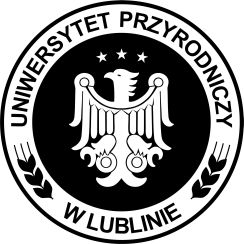 Uniwersytet Przyrodniczy w LublinieNIP 712-010-37-75, REGON 000001896tel. 081 445-66-03, 445-60-73, fax. 081 445-67-30Znak Sprawy: AZP/PN/33/2013Przetarg nieograniczony, znak sprawy AZP/PN/33/2013„Oferta na dostawę urządzeń i narzędzi warsztatowych dla Centrum Innowacyjno-Wdrożeniowego Nowych Technik i Technologii w Inżynierii Rolniczej przy ul. Głębokiej 28 w Lublinie z podziałem na 9 części:w zakresie części ……………………………………………………………..Nie otwierać przed dniem 14.11.2013r  przed godz. 1215.                            C NPB = ------------ x 100                                       CR	1. Zamawiający: Uniwersytet Przyrodniczy w Lublinie, Centrum Innowacyjno-Wdrożeniowe Nowych Technik i Technologii w Inżynierii Rolniczej2. Osoba udzielająca informacji: Paweł Krzaczek    telefon stacjonarny: 81-531-97-19, mail: pawel.krzaczek@up.lublin.pl3. Miejsce dostawy: ul. Głęboka 28, 20-612 Lublin    Nazwa Jednostki: Katedra Energetyki i Pojazdów    Pokój/pomieszczenie nr:  Budynek B, pom. 0.59, 0.55 1. Zamawiający: Uniwersytet Przyrodniczy w Lublinie, Centrum Innowacyjno-Wdrożeniowe Nowych Technik i Technologii w Inżynierii Rolniczej2. Osoba udzielająca informacji: Paweł Krzaczek    telefon stacjonarny: 81-531-97-19, mail: pawel.krzaczek@up.lublin.pl3. Miejsce dostawy: ul. Głęboka 28, 20-612 Lublin    Nazwa Jednostki: Katedra Energetyki i Pojazdów    Pokój/pomieszczenie nr:  Budynek B, pom. 0.59, 0.55 1. Zamawiający: Uniwersytet Przyrodniczy w Lublinie, Centrum Innowacyjno-Wdrożeniowe Nowych Technik i Technologii w Inżynierii Rolniczej2. Osoba udzielająca informacji: Paweł Krzaczek    telefon stacjonarny: 81-531-97-19, mail: pawel.krzaczek@up.lublin.pl3. Miejsce dostawy: ul. Głęboka 28, 20-612 Lublin    Nazwa Jednostki: Katedra Energetyki i Pojazdów    Pokój/pomieszczenie nr:  Budynek B, pom. 0.59, 0.55 1. Zamawiający: Uniwersytet Przyrodniczy w Lublinie, Centrum Innowacyjno-Wdrożeniowe Nowych Technik i Technologii w Inżynierii Rolniczej2. Osoba udzielająca informacji: Paweł Krzaczek    telefon stacjonarny: 81-531-97-19, mail: pawel.krzaczek@up.lublin.pl3. Miejsce dostawy: ul. Głęboka 28, 20-612 Lublin    Nazwa Jednostki: Katedra Energetyki i Pojazdów    Pokój/pomieszczenie nr:  Budynek B, pom. 0.59, 0.55 1. Zamawiający: Uniwersytet Przyrodniczy w Lublinie, Centrum Innowacyjno-Wdrożeniowe Nowych Technik i Technologii w Inżynierii Rolniczej2. Osoba udzielająca informacji: Paweł Krzaczek    telefon stacjonarny: 81-531-97-19, mail: pawel.krzaczek@up.lublin.pl3. Miejsce dostawy: ul. Głęboka 28, 20-612 Lublin    Nazwa Jednostki: Katedra Energetyki i Pojazdów    Pokój/pomieszczenie nr:  Budynek B, pom. 0.59, 0.55 Lp.Oczekiwane  parametry techniczneWymagane parametry techniczneOferowane parametry techniczne1. 2.3.4.1.Podnośnik samochodowy dwukolumnowy Podnośnik samochodowy dwukolumnowy Podnośnik samochodowy dwukolumnowy Podnośnik samochodowy dwukolumnowy do podnoszenia  pojazdów o dopuszczalnej masie całkowitej do 3000 kgtakindywidualne napędy na kolumnach, synchronizowane poprzez układ elektronicznytaknajazd bez podstawy łączącej kolumnytakprześwit między kolumnamimin 2700 mmwysokość podnoszeniamin 1950 mmminimalna wysokość podpór nie więcej niż110 mmzakres ruchu ramion podporowych nie mniej niż80º każdeminimalna długość ramion krótkichnie więcej niż660 mmmaksymalna długość ramion krótkichnie mniej niż1035 mmminimalna długość ramion długichnie więcej niż890 mmmaksymalna długość ramion długichnie mniej niż1425 mmzasilanie 400V/50Hz2.Wyważarka do kół samochodów osobowych i dostawczych Wyważarka do kół samochodów osobowych i dostawczych Wyważarka do kół samochodów osobowych i dostawczych Wyważarka do kół samochodów osobowych i dostawczych Zakres średnic obręczy wyważanych kół 	nie węższy niżod 12” do 24”Zakres szerokości obręczy wyważanych kół 	nie węższy niżod 2” do 10”Masa maksymalna wyważanego koła		nie mniej niż55 kgSzerokość maksymalnado 1200 mmWysokość maksymalnado 1500 mmGłębokość maksymalnado 1200 mmMoc silnika napędzającego 		nie mniej niż0,2 kWPrędkość obrotowa wrzeciona w trakcie pomiaru nie więcej niż200 obr/minPrecyzja wskazań wartości niewyważenia nie więcej niż1 gPrecyzja wskazania położenia niewyważenia nie więcej niż3ºZasilanie elektryczne230 V/50 HzMasa własna urządzenia		nie więcej niż130 kgUchwyt mocującytakOsłona kołatakSzczypce do demontażu i nabijania ciężarkówtakMikroprocesorowy system sterujący z monitorem LCD umożliwiający:- głosowe wspomaganie przebiegu pomiaru- automatyczne zatrzymanie w miejscu niewyważenia - przeliczanie niewyważeń- ukrywanie ciężarka- optymalizację ustawienia opony względem obręczy- wykonanie autokalibracji- zapamiętywanie parametrów kół - licznik wykonanych pomiarówtakCiężarki FE do felg stalowych – różne: 
5-25 g 1000 szt.takCiężarki ocynkowane FE klejone – różne:
5-10 g 1000 szt.tak3.Montażownica do kół Montażownica do kół Montażownica do kół Montażownica do kół Zakres średnic montowanych oponnie węższy niżod 12” do 22”Maksymalna szerokość oponnie mniej niż12”Sterowanie czterema pedałamitakOsłona na łyżkę demontażowątak Dwie prędkości obrotowe zabierakatakNakładki na zaczepy do obręczy ze stopów lekkichtakZabezpieczenie głowicy demontażowej przed uszkodzeniem felgitakMocowanie obręczy kołapneumatyczneZasilanie pneumatyczne8 – 10 barZasilanie elektryczne400V / 50HzMoc silnika napędowegonie mniej niż0,75 kWMasa montażownicynie więcej niż230 kgŁyżka wulkanizatorskatakCyrkiel wulkanizatorskitakPistolet z manometrem do pompowania tak4.Przyrząd do regulacji i pompowania ogumienia pojazdów 
wraz z przewodem elastycznym i szybkozłączemPrzyrząd do regulacji i pompowania ogumienia pojazdów 
wraz z przewodem elastycznym i szybkozłączemPrzyrząd do regulacji i pompowania ogumienia pojazdów 
wraz z przewodem elastycznym i szybkozłączemPrzyrząd do regulacji i pompowania ogumienia pojazdów 
wraz z przewodem elastycznym i szybkozłączemZakres pomiarowy 0 ÷ 1,0 MPa /1 ÷ 10 barDziałka elementarna nie więcej niż0,01 MPa / 0,1 barDługość przewodu elastycznego podłączeniowego do instalacji sprężonego pow.nie mniej niż10 mŚrednica manometru zegarowegonie mniej niż80 mmPistolet do przedmuchiwania i oczyszczania powietrzem z możliwością do podłączenia do przewodu elastycznegotakŚwiadectwo legalizacjitak5.Minitokarka uniwersalnaMinitokarka uniwersalnaMinitokarka uniwersalnaMinitokarka uniwersalnaDługość toczenia w kłach co najmniej500 mmŚrednica toczenia co najmniej 200 mmPrzelot wrzecionado 20 mmFunkcje do wykonania: toczenie stożków, toczenie poprzeczne, wiercenie, rozwiercanie otworów, gwintowanie.takNiezbędne wyposażenie: imak narzędziowy, uchwyt tokarski 3 szczękowy min. 100 mm, kieł MT2 i MT3, takWagado 150 kgZasilanie230 V6.Elektroniczny tester akumulatoraElektroniczny tester akumulatoraElektroniczny tester akumulatoraElektroniczny tester akumulatorabadane akumulatory: 6V/12V (SLI/ VRLA/GEL/AGM)takstandardy: EN/DIN/SAE/IEC/JIStakczas trwania testu akumulatora:nie więcej niż 5 szakres zastosowania:• diagnostyka akumulatora • test rozruchu i ładowania • diagnostyka alternatora i diod prostowniczychtakZakres obciążenia prądem rozruchu zimnego silnika (CCA)nie węższy niż: 40-2000 AZakres mierzonego napięcia 1,5V-30VZasilanie bateryjnetakZintegrowana drukarkatakDługość przewodów połączeniowychnie mniej niż 1800 mmWalizka ochronnatak7.Prostownik do ładowania z rozruchem Prostownik do ładowania z rozruchem Prostownik do ładowania z rozruchem Prostownik do ładowania z rozruchem Napięcie zasilania230V / 50HzPobór mocy podczas ładowanianie więcej niż:1 kWPobór mocy podczas rozruchunie więcej niż: 
7 kWNapięcie ładowania wybieralne 12 V lub 24 VtakZnamionowy prąd ładowania30AMaksymalny prąd rozruchunie mniej niż: 300AZnamionowy prąd rozruchu nie mniej niż180 AZakres pojemności ładowanych akumulatorów nie węższy niż30Ah/ 700AhCiężarnie więcej niż:
15 kgStopnie regulacji prądu ładowania – minimum 3tak8.Urządzenie do czyszczenia wtryskiwaczy paliwaUrządzenie do czyszczenia wtryskiwaczy paliwaUrządzenie do czyszczenia wtryskiwaczy paliwaUrządzenie do czyszczenia wtryskiwaczy paliwaCzyszczenie ultradźwiękowe za pomocą generatora ultradźwiękowego takJednoczesne czyszczenie kilku wtryskiwaczy takFunkcja płukania wstecznego takFunkcja czyszczenia bez demontażu wtryskiwaczytakKontrola parametrów:- ciśnienie otwarcia/zamknięcia wtryskiwacza,- kształt strugi paliwa,- jakość rozpylenia,- szczelność wtryskiwacza,- dawkowanie paliwa.takSymulowanie warunków pracy dla sprawdzanych wtryskiwaczy takMikroprocesorowe sterowanie ciśnieniem paliwatakNapięcie zasilania230 V /  50 HzZakres regulacji ciśnienianie węższy niż:od 0 do 0,6 MPaWartość skoku regulacji ciśnienianie większa niż: 0,004 MPa9.Próbnik wtryskiwaczy paliwa do silników wysokoprężnychPróbnik wtryskiwaczy paliwa do silników wysokoprężnychPróbnik wtryskiwaczy paliwa do silników wysokoprężnychPróbnik wtryskiwaczy paliwa do silników wysokoprężnychKontrola parametrów:- ciśnienie otwarcia wtryskiwacza,- kształt strugi paliwa,- jakość rozpylenia,- szczelność wtryskiwacza,- sposób "chrapania" wtryskiwaczatakMożliwość odczytu wartość ciśnienia otwarcia po zakończeniu próbytakŚrednica manometrunie mniej niż 100 mmZakres ciśnieńnie węższy niż0 - 400 barPojemność zasobnikamin 300 cm3Pojemność skokowamin 30 cm3Wtryskiwacze paliwa (różne do przykładowych pomiarów) – 4 szt.tak10.Urządzenie do diagnostyki silników z wtryskiem Common Rail / FSIUrządzenie do diagnostyki silników z wtryskiem Common Rail / FSIUrządzenie do diagnostyki silników z wtryskiem Common Rail / FSIUrządzenie do diagnostyki silników z wtryskiem Common Rail / FSIZakres pomiaru ciśnienia w układach Common-Rail nie węższy niż0-1800 barZakres pomiaru ciśnienia w układach bezpośredniego wtrysku benzyny nie węższy niż0-140 barDiagnostyka czujnika wysokiego ciśnieniatakPomiar podczas pracy silnikatakZłącza do różnych typów przyłączy elektrycznych czujnika wysokiego ciśnienia (Mercedes, Opel, Renault, Peugeot, AlfaRomeo, Lancia, Grupa VW-Audi - FSI, złącze uniwersalne)tak11.Zestaw do badania wtryskiwaczy Common RailZestaw do badania wtryskiwaczy Common RailZestaw do badania wtryskiwaczy Common RailZestaw do badania wtryskiwaczy Common RailPomiar ilości paliwa powracającego przez króciec „przelewu paliwa” we wtryskiwaczu.takKońcówki przyłączeniowe do systemów Common Rail t.j. marki Bosch, Denso, Delphi i SiemenstakWyposażenie:- 6 szt. menzurek „dużych” z wężykami z końcówkami do systemu BOSCH- 6 szt. menzurek „małych” do systemu BOSCH- 6 złączek do systemów - DELPHI- 6 złączek do systemów - DENSO- 6 złączek do systemów - SIEMENS- 12 dodatkowych uszczelek 3x1,5- 6 dodatkowych uszczelek 3,5x1- 6 dodatkowych uszczelek 4x1tak12.Zestaw do diagnostyki piezoelektrycznych wtryskiwaczy układów Common RailZestaw do diagnostyki piezoelektrycznych wtryskiwaczy układów Common RailZestaw do diagnostyki piezoelektrycznych wtryskiwaczy układów Common RailZestaw do diagnostyki piezoelektrycznych wtryskiwaczy układów Common RailPomiar oparty na badaniu ciśnienia paliwa w przewodach powrotnych z wtryskiwaczytakPomiar na pracującym silniku bez demontażu wtryskiwaczytakMożliwość wykonywania badań:- uszkodzeń wtryskiwaczy- uszkodzeń zaworu ciśnieniowego,- obecności powietrza w układzietak13.Zestaw do diagnostyki pomp wtryskowych silników wysokoprężnychZestaw do diagnostyki pomp wtryskowych silników wysokoprężnychZestaw do diagnostyki pomp wtryskowych silników wysokoprężnychZestaw do diagnostyki pomp wtryskowych silników wysokoprężnychPomiar ciśnienia przetłaczania i podciśnienia zasysania takManometr z wężem do pomiaru ciśnienia o zakresie pomiarowym nie węższym niż 0 -160 bartakVacuometr glicerynowy z wężem do pomiaru  podciśnienia o zakresie pomiarowym nie węższym niż  (-1) do 0 bartakZestaw przyłączy do pomp wtryskowych typu: VE, DPC i DPAtak14.Próbnik ciśnienia sprężania do silników wysokoprężnychPróbnik ciśnienia sprężania do silników wysokoprężnychPróbnik ciśnienia sprężania do silników wysokoprężnychPróbnik ciśnienia sprężania do silników wysokoprężnychZakres ciśnienianie węższy niż0 - 50 barRejestracja wyników pomiarutakMin. 15 szt. adapterów mocowanych w miejsce świec żarowych oraz wtryskiwaczy do różnych modeli silników wysokoprężnych.takMin. 5 szt. adapterów zastępujących rozpylacze do pomiaru ciśnienia sprężania z użyciem oryginalnej oprawy wtryskiwacza.tak15.Ultradźwiękowy przyrząd do kontroli uszkodzeń i nieszczelności Ultradźwiękowy przyrząd do kontroli uszkodzeń i nieszczelności Ultradźwiękowy przyrząd do kontroli uszkodzeń i nieszczelności Ultradźwiękowy przyrząd do kontroli uszkodzeń i nieszczelności urządzenie działa na podstawie pomiaru dźwięków niesłyszalnych dla ucha ludzkiego i zamiany ich na sygnał słyszalnytakzakres częstotliwości pomiarowej dźwiękunie węższy niżod 20 do100 kHzdetektor ultradźwiękówtaknadajnik ultradźwiękówtaksłuchawki przemysłowetakaluminiowa sonda kontaktowataksonda akustycznatakwalizka na elementy zestawutak16.Indywidualny przenośny odsysacz spalin do samochodów osobowych Indywidualny przenośny odsysacz spalin do samochodów osobowych Indywidualny przenośny odsysacz spalin do samochodów osobowych Indywidualny przenośny odsysacz spalin do samochodów osobowych Przewód elastyczny 10 mtakŚrednica przewodu nie mniej niż125 mm17.Myjka wysokociśnieniowa Myjka wysokociśnieniowa Myjka wysokociśnieniowa Myjka wysokociśnieniowa maksymalne ciśnienie robocze wody nie mniej niż170 barmaksymalny wydatek pompynie mniej niż400 dm3/godzmaksymalna moc silnika pompynie mniej niż3 kWnapięcie zasilające230V / 50Hzdługość przewodu zasilającego nie mniej niż 10 mmasa urządzenia nie więcej niż35 kgautomatyczny wyłącznik ciśnieniowytakpompa mosiężna, typ – osiowatakprzyłącza wykonane z mosiądzu takzbrojony przewód ciśnieniowy wodytakdługość przewodu ciśnieniowego wody minimum 10 mwłącznik uruchamiający przepływ wody w rękojeści uchwytu takdysza rotacyjna takdysza trójstopniowatak18.Czujnik nadmiernego stężenia gazów - 3 szt.Czujnik nadmiernego stężenia gazów - 3 szt.Czujnik nadmiernego stężenia gazów - 3 szt.Czujnik nadmiernego stężenia gazów - 3 szt.analizowane składniki gazowe: metan, tlenek węgla, propan-butantakNapięcie zasilania230V / 50HzPrzewód zasilający z wtyczkątak19.Prasa warsztatowa mechanicznaPrasa warsztatowa mechanicznaPrasa warsztatowa mechanicznaPrasa warsztatowa mechanicznanacisk maksymalny nie mniej niż2 tmaks. wysokość przedmiotu obrabianegonie mniej niż200 mmrozmiar głowicy tłokowej min 30 × 30 mmdługość pręta dociskowego min 300 mmmasa własnanie więcej niż 50 kg20.Podpórki pod samochód (kobyłki) – 4 szt.Podpórki pod samochód (kobyłki) – 4 szt.Podpórki pod samochód (kobyłki) – 4 szt.Podpórki pod samochód (kobyłki) – 4 szt.nośność jednej podporymin. 3 tregulowana wysokość w zakresie nie węższy niż300-400 mmregulacja stopniowa min 5 poziomówmasa własna jednej sztukinie więcej niż2,5 kg21.Klucze dynamometryczne – 2 szt.Klucze dynamometryczne – 2 szt.Klucze dynamometryczne – 2 szt.Klucze dynamometryczne – 2 szt.Klucz dynamometryczny do końcówek płaskich (1 szt.) zakresnie węższy niż50-200 NmZestaw akcesoriów do klucza dynamometrycznego: końcówka grzechotki ½” – 1 szt.końcówki płaskie – 9 szt. (13, 14, 15, 17, 19, 22, 24, 27, 30mm)futerał na zestaw- świadectwo kalibracjitakKlucz dynamometryczny z grzechotką ½” (1 szt.) – zakres nie węższy niż80-350Nmfuterał na klucz- świadectwo kalibracjitakmateriał kluczy – stal chromowo-wanadowatak22.Wózek narzędziowy na kółkach z nadstawką i wyposażeniem (opis wyposażenia w pkt. od 24.1 do 24.21)Wózek narzędziowy na kółkach z nadstawką i wyposażeniem (opis wyposażenia w pkt. od 24.1 do 24.21)Wózek narzędziowy na kółkach z nadstawką i wyposażeniem (opis wyposażenia w pkt. od 24.1 do 24.21)Wózek narzędziowy na kółkach z nadstawką i wyposażeniem (opis wyposażenia w pkt. od 24.1 do 24.21)wózek – 7 szuflad na łożyskach kulkowych takwózek – wymiary nie mniejsze niż650x450x900mmnadstawka – 5 szuflad na łożyskach kulkowychtaknadstawka – wymiary dostosowane do wózkatakwózek i nadstawka zamykane na kluczyktakwszystkie zestawy narzędzi posiadają stosowne wkładki do szuflad dopasowane do kształtu narzędzi, ułatwiające ich porządkowanie i ewentualne brakitak22.1Komplet szczypiec do pierścieni SEEGERA 4 szt. - szczypce różnetak22.2Zestaw przecinaków i młotków 1szt - młotek 30050g 1szt. - młotek stalowy gumowany 40050g 3szt. - przecinaki - różna szerokośćtak22.3Zestaw gwintowników i narzynek34szt. - gwintowniki i narzynki:M3x0.5, M3x0.6, M4x0.7, M4x0.75, M5x0.8, M5x0.9, M6x0.75, M6x1.0, M7x0.75, M7x1.0, M8x1.0, M8x1.25, M10x1.25, M10x1.5, M12x1.5, M12x1.75, 1/8NPT27  1szt. - pokrętło do gwintowników M3-M12 1szt. - pokrętło do gwintowników "T" 1szt. - pokrętło do narzynek 25mm 1szt. - grzebień do pomiaru gwintówtak22.4Zestaw narzędzi do zaworów 1szt. - szczypce do uszczelniaczy zaworowych1szt. - adapter pneumatyczny do wymuszenia podparcia zaworu1 szt. - dźwignia do ściskania sprężyn zaworowych 3 szt. - wymienne końcówki do sprężyn 1szt. - uchwyt ręczny do ściskania sprężyntak22.5Zestaw ściągaczy do kół pasowych 1szt. - ściągacz dwuramienny 4" 1szt. - uchwyt pazurowy do uszczelek 1szt. - ściągacz kół pasowych1kpl. - trójnik i łapa ściągacza trójramiennego 4"tak22.6Zestaw narzędzi do filtrów 15 szt. - kluczy wpustowych do korka oleju 1 szt. - klucz łańcuchowy do filtra oleju  9 szt. - nasadek do filtra olejutak22.7Zestaw 16szt. plastikowych korytek wypełniających jedną szufladę wózka służących do przechowywania małych elementów4 szt. - korytka prostokątne12 szt. - korytka kwadratowe8 szt. - przegródka do korytektak22.8Zestaw wkrętaków 4 szt. - wkrętaki krzyżakowe: PH2x38, PH1x80, PH2x100, PH3x150 4 szt. - wkrętaki płaskie: 6,5x38, 4x80, 5,5x125, 6,5x150tak22.9Zestaw wkrętaków ślusarskich z metalowym zakończeniem rękojeści pod klucz 5 szt. - gwiazdkowe i płaskie różne rozmiarytak22.10Zestaw  kluczy sztorcowych z uchwytem 8 szt. - klucze sztorcowe o rozmiarach: 6, 7, 8, 9, 10, 11, 12, 13mm. materiał kluczy – stal chromowo-wanadowatak22.11Zestaw kluczy wpustowych ampulowych sześciokątnych z rączką 8 szt. - rozmiary kluczy: od 2mm do 10mm długie ramię klucza z końcówką kulistą, krótkie ramię końcówka prosta materiał kluczy – stal chromowo-wanadowatak22.12Zestaw kluczy TORX z rączką 8 szt. - klucze z otworem w końcówcerozmiary kluczy: T10, T15, T20, T25, T27, T30, T45, T50 materiał kluczy – stal chromowo-wanadowatak22.13Zestaw narzędzi pneumatycznych i nasadek udarowych 1szt. - klucz pneumatyczny 1/2" – min. moment 600Nm1szt. - klucz pneumatyczny boczny 1/2" - min. moment 60Nm1szt. – szlifierka wysokoobrotowa 6mm3szt. – nasadki w osłonie z tworzywa do felg ze stopów lekkich 1/2": 17, 19, 21mm 11szt. – nasadki udarowe - krótkie 1/2", rozm. od 10 do 24mm 7szt. – nasadki udarowe - długie 1/2", rozm. od 10 do 21mm2szt. – redukcje udarowe do klucza: 1/2"x3/8"; 1/2"x3/4" 1szt. – przegub udarowy 1/2" 3szt. – przedłużki udarowe 1/2" - różne długościmateriał kluczy – stal chromowo-molibdenowatak22.14Zestaw nasadek udarowych 1/2" 11 szt. – nasadki krótkie, rozmiary: 10-24mm11 szt. – nasadki długie, rozmiary: 10-24mmmateriał kluczy – stal chromowo-molibdenowatak22.15Zestaw narzędzi pomiarowych 1szt. - suwmiarka elektroniczna 150 x 0,01mm 1szt. - liniał pomiarowy L-300 1szt. - cyrkiel traserski 6" 1szt. -	rysik traserski 2mm 1szt. -	kątownik pomiarowy L-300 1szt. -	mikrometr - zakres 0-25mm 1szt. -	mikrometr - zakres 25-50mmtak22.16Zestaw szczypiec 1szt. - kombinerki 7"1szt. - szczypce do cięcia boczne 7"1szt. - szczypce proste 8"tak22.17Zestaw szczypiec 1 szt. - szczypce nastawne 10"1szt. – szczypce mors 10"tak22.18Zestaw kluczy wpustowych i nasadowych 1/2" 19 szt. - nasadki 1/2" sześciokątowe o rozmiarach od 10 do 32mm 2szt. - nasadki do świec 1/2", rozm. 16, 21mm 1szt. - przegub 1/2" 2szt. - przedłużki 1/2" 1szt. - pokrętło z przetyczką 1/2"  1szt. - grzechotka o zmiennej długości 1/2" 4szt. - klucze ampulowe z nasadką 1/2", rozm. 5, 6, 8, 10 mm materiał kluczy - chromowo-wanadowytak22.19Zestaw szczypiec do złączek konektorowych 1szt. - szczypce do złącz konektorowych 1szt. - szczęki do złącz konektorowych izolowanych - 0,5 - 6mm 1szt. - szczęki do złącz konektorowych nieizolowanych - 0,5 - 6mm 1szt. - szczęki do złącz konektorowych rurkowych - 0,5 - 10mm1 szt. - uniwersalne szczypce do zaciskania i ściągania izolacji1szt. - próbnik napięcia - 3-24V1szt. - lusterko teleskopowe z magnesemtak22.20Zestaw kluczy płaskich 10szt. - rozmiary kluczy: 6x7, 8x9, 10x11, 12x13, 14x15, 16x17, 18x19, 20x22, 24x27, 30x32mm. materiał kluczy – stal chromowo-wanadowatak22.21Zestaw kluczy nasadowo-przegubowych 7szt. - Klucze o rozmiarach: 6x7; 8x9; 10x11; 12x13; 14x15; 16x17; 18x19mm materiał kluczy – stal chromowo-wanadowatak23Kosa spalinowaKosa spalinowaKosa spalinowaKosa spalinowaa)Moc silnika w kW2,1 - 2,3b)Pojemność cylindra w cm345,0 - 45,75c)Pojemność zbiornika paliwa w dm30,75 - 1d)Waga (bez paliwa i bez narzędzia tnącego)max 8,75 kge)Trzy narzędzia tnące: głowica żyłkowa, tarcza do trawy, tarcza do zarośli krzewiastychtakf)Ochraniacz twarzy zintegrowany z ochronnikami słuchutakg)Szelki producentatak24Glebogryzarka spalinowaGlebogryzarka spalinowaGlebogryzarka spalinowaGlebogryzarka spalinowaa)Szerokość robocza w zakresie40 - 43 cmb)Głębokość robocza maksymalna, nie większa niż15 cmc)Regulacja głębokości pracy co najmniej5 stopniowad)Bieg wstecznytake)Moc silnika w kW3 - 3,5f)Pojemność cylindra150 - 200 cm3g)Pojemność zbiornika paliwaminimum 3 litryh)Napęd kółtaki)Koła ogumione, pompowane, z bieżnikiem rolniczym o średnicymin. 15 calij)Wagamax 100 kg1/Szkolenie  z zakresu użytkowania, obsługi dostarczonych urządzeń (dla 4 osób)TAK1. Zamawiający: Uniwersytet Przyrodniczy w Lublinie, Centrum Innowacyjno-Wdrożeniowe Nowych Technik i Technologii w Inżynierii Rolniczej2. Osoba udzielająca informacji: Paweł Krzaczek    telefon stacjonarny: 81-531-97-19, mail: pawel.krzaczek@up.lublin.pl3. Miejsce dostawy: ul. Głęboka 28, 20-612 Lublin    Nazwa Jednostki: Katedra Energetyki i Pojazdów    Pokój/pomieszczenie nr:  Budynek B, pom. 1.551. Zamawiający: Uniwersytet Przyrodniczy w Lublinie, Centrum Innowacyjno-Wdrożeniowe Nowych Technik i Technologii w Inżynierii Rolniczej2. Osoba udzielająca informacji: Paweł Krzaczek    telefon stacjonarny: 81-531-97-19, mail: pawel.krzaczek@up.lublin.pl3. Miejsce dostawy: ul. Głęboka 28, 20-612 Lublin    Nazwa Jednostki: Katedra Energetyki i Pojazdów    Pokój/pomieszczenie nr:  Budynek B, pom. 1.551. Zamawiający: Uniwersytet Przyrodniczy w Lublinie, Centrum Innowacyjno-Wdrożeniowe Nowych Technik i Technologii w Inżynierii Rolniczej2. Osoba udzielająca informacji: Paweł Krzaczek    telefon stacjonarny: 81-531-97-19, mail: pawel.krzaczek@up.lublin.pl3. Miejsce dostawy: ul. Głęboka 28, 20-612 Lublin    Nazwa Jednostki: Katedra Energetyki i Pojazdów    Pokój/pomieszczenie nr:  Budynek B, pom. 1.551. Zamawiający: Uniwersytet Przyrodniczy w Lublinie, Centrum Innowacyjno-Wdrożeniowe Nowych Technik i Technologii w Inżynierii Rolniczej2. Osoba udzielająca informacji: Paweł Krzaczek    telefon stacjonarny: 81-531-97-19, mail: pawel.krzaczek@up.lublin.pl3. Miejsce dostawy: ul. Głęboka 28, 20-612 Lublin    Nazwa Jednostki: Katedra Energetyki i Pojazdów    Pokój/pomieszczenie nr:  Budynek B, pom. 1.55Lp.Oczekiwane  parametry techniczneWymagane parametry techniczneOferowane parametry techniczne1. 2.3.4.1.Zestaw stanowisk do badań sensoryki i aktoryki systemów pojazdowych – 1 szt.Zestaw stanowisk ma umożliwiać badania wartości napięć i prądów sterujących oraz badania i  wyznaczanie charakterystyk podzespołów czujnikowych oraz wykonawczych w systemach sterowania stosowanych w pojazdach.takWymagane elementy zestawuWymagane elementy zestawuWymagane elementy zestawuWłącznik masytakWłącznik zapłonutakMultimetr z wyświetlaczemtakDiodowy wskaźnik napięciatakAnemometrtakOscyloskoptakStabilizator napięcia 12-14V, 10ARegulator współczynnika wypełnieniatakZespół bezpiecznikówtakStabilizator napięcia5VDmuchawatakCzujnik spalania stukowegotakCzujnik temperatury silnikatakCzujnik temperatury powietrza dolotowegotakSonda lambdatakCzujnik aktywny prędkości obrotowejtakCzujnik prędkości pojazdutakCzujnik przyspieszeńtakCzujnik kierunku obrotówtakCzujnik podciśnieniatakCzujnik ciśnienia olejutakCzujnik poziomu paliwatakPrzepływomierze: masowy, HFMS, objętościowytakPompka podciśnieniatakTransformator bezpieczeństwa230/24VAutotransformator230/2x12V 160WProstownik12/24V, 10AManowakuometrtakPrzeciwsobny regulator współczynnika wypełnieniatakRegulator napięcia stabilizowanytakZespół świec żarowychtakSterownik świec żarowychtakZasobnik podciśnieniatakZawór powietrza dodatkowegotakZawór EGRtakElektrozawór modulacji podciśnieniatakZawór biegu jałowego2-pin oraz 3-pinZawór regeneracji filtra z węglem aktywnymtakZawór elektromagnetyczny takZawór elektrohydraulicznytakWtryskiwacz paliwa sterowany elektronicznietakKompletny zespół przepustnicytakSilnik krokowy do przesunięć kątowych, typu VR oraz PM, bipolarny oraz unipolarnytakSiłowniki centralnego zamkatakCentralka alarmowatakSterownik czujników ultradźwiękowych takZespoły prostownicze 6 i 9 diodoweRegulator napięcia alternatoratak2.Stół probierczy do badań i regulacji prądnic i rozruszników – 1 szt.Stół probierczy do badań i regulacji prądnic i rozruszników – 1 szt.Stół probierczy do badań i regulacji prądnic i rozruszników – 1 szt.Stanowisko powinno umożliwiać badania i regulacje elektrycznych urządzeń wymontowanych z pojazdów mechanicznych, w szczególności: - pomiar mocy prądnic min. 2 kW,- badania rozruszników o mocy do 3 kW na biegu jałowym, przy płynnej regulacji obciążenia oraz przy pełnym zahamowaniu,- badania włączników elektromagnetycznych,- badania elektronicznych układów pojazdów samochodowych- pomiar napięcia stałego do 200 V oraz natężenia prądu do 2000 A,- pomiar prędkości obrotowej,- pomiar momentu obrotowego- archiwizację wyników pomiarów.takZasilanie3x400 V opcjonalnie 230 Vmoc silnika napędu elektrycznegonie mniej niż3 kWmaksymalny pobór prądunie więcej niż14Aregulowana prędkość obrotowa 0-4500 obr/minkierunek obrotówzmiennylewy/prawybateria akumulatorówmin. 2x 12 V 
120 Ahnapięcie badanych urządzeń 12 lub 24 Vmoc badanych prądnic nie mniej niż2,0 kWmoc badanych rozrusznikówmin. 3,0 kWbadania ciągłości obwodówtakcyfrowy pomiar napięcia i prądu stałego200 V2000 Acyfrowy pomiar prędkości obrotowej0 ÷ 10 000 obr/mincyfrowy pomiar momentu obrotowego do 100 Nmzapamiętanie i archiwizacja wyników badańtakkomunikacja z komputeremtakuniwersalne wyposażenie niezbędne do zamocowania, napędu i zasilania ww. typowych prądnic i rozruszników (uchwyty i śruby mocujące, sprzęgła, przewody zasilające z przyłączami itp.)tak3.Multimetr cyfrowy o zakresie pomiarowym do 1000V 30A z możliwością podłączenia do komputera – 1 szt.Multimetr cyfrowy o zakresie pomiarowym do 1000V 30A z możliwością podłączenia do komputera – 1 szt.Multimetr cyfrowy o zakresie pomiarowym do 1000V 30A z możliwością podłączenia do komputera – 1 szt.Multimetr cyfrowy ma zapewniać możliwość rejestracji danych przy bardzo wysokiej klasie dokładności, wyświetlanie danych w postaci graficznej w celu obserwacji rejestrowanych wielkości oraz przesyłu danych do komputera. takRejestracja danychtakKlasa dokładnościnie gorsza niż 0.2Możliwość przedstawienia danych w postaci graficznejtakInterfejs do komunikacji z komputeremtakMożliwość pomiaru bardzo małych rezystancjitakInterfejs w języku polskimtakMaksymalna wartość mierzonego natężenia prądu stałego i zmiennegonie mniej niż 30 ARozdzielczość pomiaru natężenia prądunie gorsza niż 0,01μARozdzielczość pomiaru napięcianie gorsza niż 1μVMaksymalna wartość mierzonego napięcia prądu stałego i zmiennegonie mniej niż 1000 VPomiar temperatury w zakresie nie węższym niż 200 - 1000°CPomiar rezystancji w zakresie nie węższym niż  0 ÷ 500MΩPomiar przewodności w zakresie nie węższym niż  0 ÷ 50nS, rozdzielczość 0,01nSPomiar pojemności w zakresie nie węższym niż  0 ÷ 100mF, rozdzielczość 0,01nFPomiar częstotliwości w zakresie nie węższym niż  0 ÷ 1MHzrozdzielczość 0,01 HzPomiar wartości skutecznej napięcia AC oraz AC+DCtakSprawdzanie uzwojeńtakPrzechwytywanie wartości szczytowej mierzonej wielkościtakTest ciągłości obwodu i diodtakPomiar wartości max, min. i średniej i ich zapistakTryb wygładzania, umożliwiający filtrowanie sygnałów szybkozmiennychtakAlarm nieprawidłowego podłączenia przewodów pomiarowychtak4.Multimetr uniwersalny – 2 szt.Multimetr uniwersalny – 2 szt.Multimetr uniwersalny – 2 szt.Multimetr ma zapewniać możliwość pomiaru napięcia elektrycznego, natężenia prądu, rezystancji, częstotliwości, pojemności elektrycznej oraz testy diody i ciągłości obwodu. Realizacja tych funkcji powinna być realizowana w sposób wybierany przez użytkownika.takZakresy pomiaru napięcia DC 200m/2V/20V/200V/1000VZakresy pomiaru napięcia AC 2V/20V/200V/750VZakresy pomiaru prądu DC2mA/20mA/200mA/20AZakresy pomiaru prądu AC2mA/20mA/200mA/20AZakresy pomiaru rezystancji200Ω/2kΩ/20kΩ/200kΩ/2MΩ/20MΩ/200MΩZakresy pomiaru pojemności2nF/20nF/200nF/2µF/20µFZakres pomiaru częstotliwości20kHzTest diody - 1mA, 3VtakTest ciągłości obwodu - sygnał akustyczny dla rezystancji poniżej 50ΩtakAutomatyczne wyłączanietakZatrzymanie wskazań wyświetlacza - HOLD takGniazdo do testowania hFE tranzystorówtakRęczna zmiana zakresówtakZasilanie bateryjnetak5.Cyfrowy oscyloskop laboratoryjny – 1 szt.Cyfrowy oscyloskop laboratoryjny – 1 szt.Cyfrowy oscyloskop laboratoryjny – 1 szt.Oscyloskop laboratoryjny ma zapewniać możliwość pomiarów wartości mierzonych przy wysokiej dokładności oraz możliwość ich rejestracji w funkcji przebiegów czasowych takKlasa dokładnościnie gorsza niż 0.2Liczba kanałów pomiarowychnie mniej niż4Szybkość próbkowanianie mniejsza niż5 GSa/s w czasie rzeczywistym,100 GSa/s w ekwiwalentnymCzas narastanianie więcej niż 5nsNiezależna pamięć dla każdego z kanałówtakWbudowany wyświetlacz kolorowytakPrzekątna wyświetlacza nie mniej niż 6”Rozdzielczość wyświetlacza nie mniejsza niż800x600 Możliwość rejestracji wyników pomiarówtakInterfejs do komunikacji z komputerem wraz oprogramowaniemtakMożliwość łączenia okien i wyświetlania przebiegów z każdego kanału osobnotakImpedancje wejściowe50Ω/75Ω/1MΩPomiary:VRMS, V Crest Factor, Częstotliwość, IRMS, I Crest Factor, True Power, Moc czynna, Moc bierna, Moc pozorna, Kąt fazowy,takPomiar natężenia prądudo 1000 AUstawienia:Vpp, Vamp, Vavg, Vrms, Vhi, Vlo, Vmax, Vmin, Rise Preshoot/ Overshoot, Fall Preshoot/Overshoot, Freq, Period, Rise Time, Fall Time, Positive Width, Negative Width, Duty Cycle, Phase, eight different delay measurements (FRR, FRF, FFR, FFF, LRR, LRF, LFR, LFF)takWyzwalanie: Video, Pulse Width, Runt, Rise Time & Fall Time, Alternate, Delay by Time, Delay by Event, Hold-Off, AutorangetakTryby wyzwalania: automatyczny, normalny, pojedynczytakFunkcja Zoom części sygnałutakFunkcja filtrutakFunkcja uśredniania wartościtak6.Przenośny tester samochodowy z oscyloskopem (skopometr) – 1 szt.Przenośny tester samochodowy z oscyloskopem (skopometr) – 1 szt.Przenośny tester samochodowy z oscyloskopem (skopometr) – 1 szt.Przenośny oscyloskop samochodowy ma zapewniać możliwość rejestracji danych przy bardzo wysokiej dokładności. Powinien zapewniać także możliwość rejestracji przebiegów i przesyłania danych do komputera. Do obserwacji rejestrowanych wielkości przydatną funkcją oscyloskopu jest posiadanie dużego i czytelnego wyświetlacza. Pożądaną cechą jest posiadanie przez tester antyudarowej powłoki odpornej na zabrudzeniatakKlasa dokładnościnie gorsza niż 0.2Liczba kanałównie mniej niż 4Częstotliwość (pasmo)100 MHzSzybkość próbkowania nie mniejsza niż 2,5GSa/s w czasie rzeczywistym50GSa/s w ekwiwalentnymPodstawa czasu5ns...120s/dzRejestracja danychtakNiezależna pamięć dla każdego kanałutakZasilanieakumulatorPrzechwytywanie ekranutakWejście1000VTryb wyzwalania: automatyczne, normalne, pojedynczym impulsem, zboczem, z opóźnieniem, TV, linią wizji, regularną szerokością impulsu z sygnałem wyjściowymtakPomiary: wartości skutecznej AC, napięcia AC + DC, napięcie DC, test diody, rezystancja, ciągłość obwodu, natężenie, temperatura, analiza spektrum częstotliwości FFT, pomiary energiitakOperacje matematyczne na przebiegachtakObudowa pyło i bryzgoszczelna, odporna na uderzenia i zabrudzeniatakKomunikacja z komputeremtak7.Cęgowy miernik energii – 1 szt.Cęgowy miernik energii – 1 szt.Cęgowy miernik energii – 1 szt.Cęgowy miernik energii ma zapewniać możliwość bezpiecznego pomiaru napięcia do 1000V i natężenia prądu do 2000A.takPowinien zapewniać także możliwość zapamiętywania pomiarów i przesyłania danych do komputera oraz posiadać funkcję zatrzymania wyświetlanych wartości bieżących pomiarutakKlasa dokładnościnie gorsza niż 0.5Pomiar napięcia AC, DC w zakresie nie węższymod 0 do 1000VPomiar natężenia prądu AC, DC w zakresie nie węższymod 0 do 2000APomiar mocy czynnej w zakresie nie węższym niżod 0 do 3000WPomiar przesunięcia fazytakPrzewody pomiarowe takOprogramowanie i przewód do transmisji i archiwizowania  wyników pomiarówtak8.Watomierz – 2 szt.Watomierz – 2 szt.Watomierz – 2 szt.Miernik energii umożliwia bezpieczny pomiar:
- mocy czynnej prądu stałego do 1000W, - napięcia do 1000V,- natężenia prądu do 1000AtakMiernik umożliwia zapamiętywanie wyników pomiarów i przesyłania danych do komputeratakMiernik umożliwia zapamiętywanie wyników pomiarów i przesyłanie danych do komputeratakKlasa dokładnościnie gorsza niż 0.5Pomiar mocy czynnej w zakresie nie węższymod 0 do 1000WPomiar napięcia AC, DC w zakresie nie węższymod 0 do 1000VPomiar natężenia prądu AC, DC w zakresie nie węższym niż
od 0 do 1000APrzewody pomiarowetakOprogramowanie i przewód do transmisji i archiwizowania  wyników pomiarówtak9.Miernik uniwersalny – luksomierz, sonometr – 1 szt.Miernik uniwersalny – luksomierz, sonometr – 1 szt.Miernik uniwersalny – luksomierz, sonometr – 1 szt.Miernik natężenia oświetlenia i dźwięku ma umożliwiać badania poziomu natężenia oświetlenia i dźwięku emitowanego przez urządzenia wyposażenia elektrycznego pojazdów samochodowychtakCyfrowy odczyt pomiaru: Natężenia oświetlenia, ciśnienia akustycznego, temperatura, wilgotnośćtakCzujnik światłaruchomyZakres pomiarowy natężenia oświetlenia nie węższy niż0,1-50000 LuksZakres pomiarowy ciśnienia akustycznego nie węższy niż35-130 dBZakres pomiarowy temperatury nie węższy niż-20-750ºCZakres pomiarowy wilgotności nie węższy niż25-95%RHRozdzielczość pomiarowa nie gorsza niż(odpowiednio do mierzonych wielkości fizycznych)0,1 Luks, 0,1dB, 
0,1ºC, 0,1%RH Zasilanie bateryjnetakZapamiętywanie wartości chwilowej i maksymalnejtakWspółpraca z komputerem i rejestracja wartości mierzonych parametrówtak10.Ściągacz izolacji, zaciskarka do przewodów – 2 szt.Ściągacz izolacji, zaciskarka do przewodów – 2 szt.Ściągacz izolacji, zaciskarka do przewodów – 2 szt.Zaciskarka z funkcją ściągacza izolacji ma umożliwiać szybkie usuwanie izolacji z przewodów elektrycznych różnych średnic oraz pewne zaciskanie wszystkich rodzajów wtyków występujących w instalacjach elektrycznych pojazdów samochodowychtakFunkcja ściągacza izolacjitakFunkcja zaciskania wtykówtakWymienne ostrza przycinające i ściągającetak11.Akumulatory – 3 szt.Akumulatory – 3 szt.Akumulatory – 3 szt.Akumulatory mają stanowić źródło zasilania prądem stałym dla badanych urządzeń wyposażenia elektrycznego pojazdów samochodowychtakAkumulator kwasowy – 2 szt.12V, 120Ah Akumulator żelowy – 1 szt.12V, 120Ah 12.Zestaw końcówek przewodówZestaw końcówek przewodówZestaw końcówek przewodówZestaw końcówek przewodów ma zapewniać możliwość wykonania we własnym zakresie przewodów zasilających urządzenia elektrycznetakZestaw końcówek typu oczko o średnicy 4, 6 oraz 8 mmpo 100 sztukZestaw końcówek damskich oraz męskich małych i dużych po 200 sztukWtyki i gniazda bananowe czerwone i czarnepo 100 sztukKońcówki pomiarowe czerwone i czarnepo 20 sztukKlemy akumulatorowe dodatnie i ujemnepo 10 sztuk13.Zestaw kabli do wykonania przewodów połączeniowychZestaw kabli do wykonania przewodów połączeniowychZestaw kabli do wykonania przewodów połączeniowychZestaw kabli ma zapewniać możliwość wykonania we własnym zakresie przewodów połączeniowych do zasilania urządzeń elektrycznychtakKable elektryczne typu linka do wykonania przewodów o przekrojach 2,5 mm2 o izolacjach w kolorach: niebieski, brązowy, czarny, czerwony, żółty oraz żółto-zielonyodcinki o długości po 100m Kable elektryczne typu linka do wykonania przewodów o przekrojach 4 mm2 o izolacjach w  kolorach: niebieski, brązowy, czarny, czerwony, żółty oraz żółto-zielonyodcinki o długości po 100m Kable elektryczne typu linka do wykonania przewodów o przekrojach 6 mm2 o izolacjach w kolorach: niebieski, brązowy, czarny, czerwony, żółty oraz żółto-zielonyodcinki o długości po 100m Kabel elektryczny typu linka do wykonania przewodów o przekroju 10 mm2, o izolacji w kolorze czarnym 50 mKabel elektryczny typu linka do wykonania przewodów o przekroju 10 mm2, o izolacji w kolorze czarnym 50 m14.Prostownik rozruchowy – 1 szt.Prostownik rozruchowy – 1 szt.Prostownik rozruchowy – 1 szt.Prostownik rozruchowy ma umożliwiać uruchamianie silnika spalinowego bez użycia akumulatora oraz ładowanie akumulatorów do min. 160Ah pojemnościtakUruchamianie silnika takŁadowanie akumulatorów kwasowychtak15.Ładowarka do akumulatorów żelowych – 1 szt.Ładowarka do akumulatorów żelowych – 1 szt.Ładowarka do akumulatorów żelowych – 1 szt.Ładowarka do akumulatorów żelowych ma umożliwiać impulsowe ładowanie akumulatorów o pojemności min. 120AhtakŁadowanie impulsowetakPojemność ładowanych akumulatorówmin. 120Ah16.Zasilacz laboratoryjny – 3 szt.Zasilacz laboratoryjny – 3 szt.Zasilacz laboratoryjny – 3 szt.Zasilacz laboratoryjny ma umożliwiać zasilanie urządzeń prądem stałym i zmiennym w zakresie od 0 do 60 A w zakresie napięć od 0 do 60 V z możliwością płynnej regulacji napięcia zasilania lub wielozakresową regulacją ww. napięcia.takZasilanie prądem stałym i zmiennymtakWymagane zakresy regulacji napięcia i prądu zasilania0-15V/0-60A0-30V/0-30A0-60V/0-15AObudowa metalowa izolowanatakZgrubna i dokładna regulacja napięcia i prądutakZabezpieczenie przed zwarciemtakZaciski śrubowe/wtykowetakzasilanie230V17.Zestaw lutowniczy – 2 szt.Zestaw lutowniczy – 2 szt.Zestaw lutowniczy – 2 szt.Zestaw ma umożliwiać dokonywanie trwałych połączeń elektrycznych w obwodach prądu elektrycznego z możliwością regulacji temperatury grotutakNapięcie zasilania 230VtakMoc pobierana min. 60WRegulacja temperatury w zakresie nie węższym niżod 200ºC do 450ºCElement grzejny ceramicznytakPodstawka pod kolbętakChwytak do podnoszenia elementówtakGroty zapasowe, cyna i pasta lutowniczatak18.Tester akumulatora – 1 szt.Tester akumulatora – 1 szt.Tester akumulatora – 1 szt.Tester akumulatora ma umożliwiać badania napięcia akumulatorów zarówno w pojazdach oraz wymontowanych. Pozwoli to na ustalenie stanu prawidłowości pracy prądnicy oraz stanu technicznego akumulatoratakZnamionowe napięcia badanych akumulatorów 6V, 12VPomiar napięcia i prądu rozruchowego akumulatora tak19.Tester elektrolitu – 1 szt.Tester elektrolitu – 1 szt.Tester elektrolitu – 1 szt.Pomiar gęstości elektrolitu dla różnych stanów akumulatora w zakresie nie węższym niżod 1,05 ÷ 1,35 gr/cm320.Oscyloskop przenośny – 1 szt.Oscyloskop przenośny – 1 szt.Oscyloskop przenośny – 1 szt.Oscyloskop ma zapewniać możliwość rejestracji danych. Powinien zapewniać także możliwość rejestracji przebiegów i przesyłania danych do komputera. takLiczba kanałów pomiarowych2Częstotliwość (pasmo)100 MHzSzybkość próbkowania nie mniejsza niż: 1GSa/s w czasie rzeczywistym, 50GSa/s w ekwiwalentnymtakRejestracja danychtakOdizolowanie „masy” oscyloskopu od „masy”  multimetrutakPomiary: Vpp, Vmax, Vmin, Vamp, Vtop, Vbase, Vavg, Mean, Vrms, Crms, ROVShoot, FOVShoot, RPREShoot,FPREShoot, Freq, Period, Rise time, Fall Time, +Width, -Width, +Duty, - Duty, BWid, Phase, FRR,FRF, FFR, FFF, LRR, LRF, LFR, LFF, kursorowetakInterfejs do komunikacji z komputeremtakTryby wyzwalania: zboczem, impulsem, video, szybkością narastania/opadania zbocza, naprzemiennetakFunkcje matematyczne, analiza widmatakZapis przebiegów na pamięć FlashtakFunkcje zaawansowane: filtry cyfrowe, rekorder, Trend PlottakOprogramowanie na PCtak21.Oscyloskop stacjonarny – 1 szt.Oscyloskop stacjonarny – 1 szt.Oscyloskop stacjonarny – 1 szt.Liczba kanałów nie mniej niż2Częstotliwość (pasmo)25 MhzSzybkość próbkowania500MSa/s w czasie rzeczywistym10GSa/s w ekwiwalentnymRejestracja danychtakTryby wyzwalania: zboczem, impulsem, video, szybkością narastania/opadania zbocza, naprzemiennetakFunkcje matematyczne, analiza widmatakZapis przebiegówNa pamięć FlashFunkcje zaawansowane: filtry cyfrowe, rekorder, Trend PlottakOprogramowanie na PCtakwyposażenieKabel USB, kabel zasilający, sondy oscyloskopowe1/Szkolenie  z zakresu użytkowania, obsługi dostarczonych urządzeń (dla 4 osób)TAK1. Zamawiający: Uniwersytet Przyrodniczy w Lublinie, Centrum Innowacyjno-Wdrożeniowe Nowych Technik i Technologii w Inżynierii Rolniczej2. Osoba udzielająca informacji: Paweł Krzaczek    telefon stacjonarny: 81-531-97-19, mail: pawel.krzaczek@up.lublin.pl3. Miejsce dostawy: ul. Głęboka 28, 20-612 Lublin    Nazwa Jednostki: Katedra Energetyki i Pojazdów    Pokój/pomieszczenie nr:  Budynek B, pom. 0.56 i 0.571. Zamawiający: Uniwersytet Przyrodniczy w Lublinie, Centrum Innowacyjno-Wdrożeniowe Nowych Technik i Technologii w Inżynierii Rolniczej2. Osoba udzielająca informacji: Paweł Krzaczek    telefon stacjonarny: 81-531-97-19, mail: pawel.krzaczek@up.lublin.pl3. Miejsce dostawy: ul. Głęboka 28, 20-612 Lublin    Nazwa Jednostki: Katedra Energetyki i Pojazdów    Pokój/pomieszczenie nr:  Budynek B, pom. 0.56 i 0.571. Zamawiający: Uniwersytet Przyrodniczy w Lublinie, Centrum Innowacyjno-Wdrożeniowe Nowych Technik i Technologii w Inżynierii Rolniczej2. Osoba udzielająca informacji: Paweł Krzaczek    telefon stacjonarny: 81-531-97-19, mail: pawel.krzaczek@up.lublin.pl3. Miejsce dostawy: ul. Głęboka 28, 20-612 Lublin    Nazwa Jednostki: Katedra Energetyki i Pojazdów    Pokój/pomieszczenie nr:  Budynek B, pom. 0.56 i 0.571. Zamawiający: Uniwersytet Przyrodniczy w Lublinie, Centrum Innowacyjno-Wdrożeniowe Nowych Technik i Technologii w Inżynierii Rolniczej2. Osoba udzielająca informacji: Paweł Krzaczek    telefon stacjonarny: 81-531-97-19, mail: pawel.krzaczek@up.lublin.pl3. Miejsce dostawy: ul. Głęboka 28, 20-612 Lublin    Nazwa Jednostki: Katedra Energetyki i Pojazdów    Pokój/pomieszczenie nr:  Budynek B, pom. 0.56 i 0.57Lp.Oczekiwane  parametry techniczneWartość wymaganaWartość oferowana1.2.3.4.1.System indykowania i rejestracji sygnałów szybkozmiennych w silnikach spalinowychTAK1.1.Czujnika ciśnienia w cylindrze – 1 szt.  TAKa)Instalacja czujnika w głowicy silnika (dostarczonego na stanowisko dynamometryczne )TAKb)Zakres pomiarowy dostosowany do parametrów pracy silnika wysokoprężnego z doładowaniemTAKc)Czujnik piezoelektryczny TAKd)Miniaturowy przetwornik zainstalowany w głowicy silnika lub w świecy żarowejTAKe)Maksymalna temperatura pracy przetwornika ciśnienia nie mniejsza niż 400°C1.2.Wzmacniacz ładunku do współpracy z piezoelektrycznymi czujnikami ciśnieniaTAKa)Przystosowany do współpracy z piezoelektrycznymi przetwornikami ciśnienia o regulowanym wzmocnieniu i czułości przetwornikaTAK1.3.Czujnik położenia wału korbowego oraz czujnik położenia wału rozrządu TAKa)Rozdzielczość kątowa pomiarów nie większa niż 0,1 °OWK dla każdego z kanałówb)Maksymalna prędkość obrotowa wału korbowego nie mniejsza niż 5000 obr/minc)Elementy mocujące czujnikówTAK1.4.Karta pomiarowa PCITAKa)Liczba kanałów pomiarowychnie mniej niż 8b)Rozdzielczość przetwornika A/C nie mniej niż 12 bitc)Maksymalna częstotliwość próbkowania nie mniejsza niż 1,25 Ms/sd)Rejestracja sygnałów w dziedzinie kąta obrotu wału korbowego (OWK)TAKe)Rejestracja sygnałów w dziedzinie czasuTAKf)Identyfikacja górnego zwrotnego położenia tłokaTAKg)Ilość zapisywanych próbek nie mniejsza niż 1000 000 na każdy kanałh)Możliwość ciągłej rejestracji pracy silnikaLiczba cykli w przedziale nie węższym niż od 1 do 1000i)Minimum 2-punktowe skalowanie kanałów pomiarowychTAKj)Podgląd oscyloskopowy, zsynchronizowany z kątem obrotu wału korbowegoTAK1.5.Mikroprocesorowa jednostka przemysłowa wraz z oprogramowaniem do rejestracji, przetwarzania i wizualizacji danych pomiarowychTAKa)Jednostka sterująca w obudowie nie mniejsza niż 19”b)Środowisko pracy – Windows TAKc)Zapis w formie pliku tekstowego z wyborem separatora kolumnTAKd)Obliczania w czasie rzeczywistym średniego ciśnienia indykowanego dla wprowadzonych wymiarów silnikaTAK2.System elektronicznego sterowania wtryskiem paliwa typu Common Rail2.1.Mikroprocesorowy sterownik wtryskiwaczy z własnym zasilaczem sieciowym,a)Liczba obsługiwanych wtryskiwaczynie mniejsza niż 4b)Typ obsługiwanych wtryskiwaczy – elektromagnetyczneTAKc)Zakres kąta obrotu wału korbowego (OWK), w którym może być realizowany wtrysk i zadawany przez użytkownika nie mniej niż 540° OWKd)Maksymalna liczba dawek paliwa (na kanał)nie mniej niż 8e)Maksymalny czas wtrysku dla każdej dawkinie krótszy niż 6 msf)Dostosowanie maksymalnego czasu wtrysku do badanego silnikaTAKg)Dokładność sterowania czasem wtrysku nie gorsza niż 10 µsh)Dokładność sterowania kątem początku wtrysku nie gorsza niż0,1 °OWKi)Maksymalny prąd wtryskiwacza elektromagnetycznegonie mniej niż 20 Aj)Dwuetapowe sterowanie prądem wtryskiwaczaTAKk)Niezależna regulacja prądu wtryskiwacza dla obu etapów sterowaniaTAKl)Izolowane wyjścia pomiarowe prądu wtryskiwaczyod 0 do 10Vm)Dodatkowe izolowane wyjście wyzwalania układów rejestracji sygnałów szybkozmiennych i synchronizacji innych urządzeńTAK2.2.Czujnik położenia wału korbowego oraz czujnik położenia wału rozrządu wraz z elementami mocującymiTAKa)Rozdzielczość kątowa pomiarów nie większa niż 0,1 °OWK dla każdego z kanałówb)Maksymalna prędkość obrotowa wału korbowego nie mniejsza niż 5000 obr/minc)Elementy mocujące czujnikówTAK2.3.Mikroprocesorowa jednostka przemysłowa wraz z oprogramowaniem do sterowania wtryskiem ze sterowni stanowiska dynamometrycznegoTAKa)Jednostka sterująca w obudowie nie mniejsza niż 19”b)Środowisko pracy – WindowsTAKc)Manualne sterowanie czasem wtrysku poprzez oprogramowanie komputeroweTAKd)Manualne sterowanie kątem wtrysku poprzez oprogramowanie komputeroweTAKe)Niezależne sterowanie kątem i czasem wtrysku każdej dawkiTAKf)Korekcja czasów wtrysku dla poszczególnych cylindrówTAKg)Procedura ustawiania dawki rozruchowejTAKh)Zabezpieczenie programowe przed „nakładaniem” się wtryskówTAKi)Zabezpieczenie przed przekroczeniem dopuszczalnej prędkości obrotowej, czyli odcięcie dawkiTAK2.4.Zestaw przewodów połączeniowychTAK1/Szkolenie  z zakresu użytkowania, obsługi dostarczonych urządzeń (dla 4 osób)TAK1. Zamawiający: Uniwersytet Przyrodniczy w Lublinie, Centrum Innowacyjno-                             Wdrożeniowe Nowych Technik i Technologii w Inżynierii Rolniczej2. Osoba udzielająca informacji: Paweł Krzaczek    telefon stacjonarny: 81-531-97-19, mail: pawel.krzaczek@up.lublin.pl3. Miejsce dostawy:  ul. Głęboka 28, 20-612 Lublin    Nazwa Jednostki: Zakład Elektrotechniki i Systemów Pomiarowych    Pokój/pomieszczenie nr: 0.601. Zamawiający: Uniwersytet Przyrodniczy w Lublinie, Centrum Innowacyjno-                             Wdrożeniowe Nowych Technik i Technologii w Inżynierii Rolniczej2. Osoba udzielająca informacji: Paweł Krzaczek    telefon stacjonarny: 81-531-97-19, mail: pawel.krzaczek@up.lublin.pl3. Miejsce dostawy:  ul. Głęboka 28, 20-612 Lublin    Nazwa Jednostki: Zakład Elektrotechniki i Systemów Pomiarowych    Pokój/pomieszczenie nr: 0.601. Zamawiający: Uniwersytet Przyrodniczy w Lublinie, Centrum Innowacyjno-                             Wdrożeniowe Nowych Technik i Technologii w Inżynierii Rolniczej2. Osoba udzielająca informacji: Paweł Krzaczek    telefon stacjonarny: 81-531-97-19, mail: pawel.krzaczek@up.lublin.pl3. Miejsce dostawy:  ul. Głęboka 28, 20-612 Lublin    Nazwa Jednostki: Zakład Elektrotechniki i Systemów Pomiarowych    Pokój/pomieszczenie nr: 0.601. Zamawiający: Uniwersytet Przyrodniczy w Lublinie, Centrum Innowacyjno-                             Wdrożeniowe Nowych Technik i Technologii w Inżynierii Rolniczej2. Osoba udzielająca informacji: Paweł Krzaczek    telefon stacjonarny: 81-531-97-19, mail: pawel.krzaczek@up.lublin.pl3. Miejsce dostawy:  ul. Głęboka 28, 20-612 Lublin    Nazwa Jednostki: Zakład Elektrotechniki i Systemów Pomiarowych    Pokój/pomieszczenie nr: 0.60Lp.Oczekiwane  parametry techniczneWymagane parametry techniczneOferowane parametry techniczne1.2.3.4.1.Maksymalna moc agregatu co najmniej6,5 kVA2.Ciągła moc agregatu co najmniej6,0 kVA3.Napięcie wyjściowe230 / 400V4.Poziom hałasu nie większy niż90 dB5.Silnik napędowy z zapłonem samoczynnymTAK6.Gniazdo 1-fazoweTAK7.Gniazdo 3-fazoweTAK8.Rozruch ręczny lub/i starter elektrycznyTAK9.Wyłącznik termicznyTAK10.WoltomierzTAK1. Zamawiający: Uniwersytet Przyrodniczy w Lublinie, Centrum Innowacyjno-Wdrożeniowe Nowych Technik i Technologii w Inżynierii Rolniczej2. Osoba udzielająca informacji: Paweł Krzaczek    telefon stacjonarny: 81-531-97-19, mail: pawel.krzaczek@up.lublin.pl3. Miejsce dostawy: ul. Głęboka 28, 20-612 Lublin    Nazwa Jednostki: Dział Techniczny    Pokój/pomieszczenie nr: od 0.65 do 0.681. Zamawiający: Uniwersytet Przyrodniczy w Lublinie, Centrum Innowacyjno-Wdrożeniowe Nowych Technik i Technologii w Inżynierii Rolniczej2. Osoba udzielająca informacji: Paweł Krzaczek    telefon stacjonarny: 81-531-97-19, mail: pawel.krzaczek@up.lublin.pl3. Miejsce dostawy: ul. Głęboka 28, 20-612 Lublin    Nazwa Jednostki: Dział Techniczny    Pokój/pomieszczenie nr: od 0.65 do 0.681. Zamawiający: Uniwersytet Przyrodniczy w Lublinie, Centrum Innowacyjno-Wdrożeniowe Nowych Technik i Technologii w Inżynierii Rolniczej2. Osoba udzielająca informacji: Paweł Krzaczek    telefon stacjonarny: 81-531-97-19, mail: pawel.krzaczek@up.lublin.pl3. Miejsce dostawy: ul. Głęboka 28, 20-612 Lublin    Nazwa Jednostki: Dział Techniczny    Pokój/pomieszczenie nr: od 0.65 do 0.681. Zamawiający: Uniwersytet Przyrodniczy w Lublinie, Centrum Innowacyjno-Wdrożeniowe Nowych Technik i Technologii w Inżynierii Rolniczej2. Osoba udzielająca informacji: Paweł Krzaczek    telefon stacjonarny: 81-531-97-19, mail: pawel.krzaczek@up.lublin.pl3. Miejsce dostawy: ul. Głęboka 28, 20-612 Lublin    Nazwa Jednostki: Dział Techniczny    Pokój/pomieszczenie nr: od 0.65 do 0.68Lp.Oczekiwane  parametry techniczneWymagane parametry techniczneOferowane parametry techniczne1.2.3.4.1.TOKARKA DO METALUTOKARKA DO METALUTOKARKA DO METALUŚrednica toczenia nad łożemco najmniej 410mmDługość toczenia1000mmŚrednica uchwytu tokarskiego200mmŚrednica przelotu wrzecionaminimum 52mmMożliwość nacinania gwintówtakZasilanie400 VMechaniczne posuwy wzdłużny i poprzeczny, TAKWyposażenie dodatkowe: 3 szczękowy uchwyt uniwersalny o średnicy 250mm z tarczą zabierakową;4 szczękowy uchwyt o średnicy 250mm - oddzielne ustawianie szczek;kieł obrotowy MK-4.TAK2.Frezarka do metaluFrezarka do metaluFrezarka do metaluWymiar roboczy stołu 300x1200 mm  10%Przesuw wzdłużny 900 mm  10%Przesuw poprzeczny300 mm  10%Przesuw pionowy 450 mm  10%Głowica pionowa skrętna TAKStożek wrzeciona ISO 40 lub 50Posuwy mechaniczneTAKWyposażenie dodatkowe: podzielnica,stół obrotowy,imadło maszynowe,oprawki i trzpienie do mocowania frezów.TAK3. Wiertarka słupowa do metaluWiertarka słupowa do metaluWiertarka słupowa do metaluOdległość wrzeciona od podstawy1250 - 1300 mmStożek we wrzecionie MK 3Obroty wrzeciona w zakresie co najmniej50-1300 obr/minMoc silnika1kW/400V 10%Wyposażenie dodatkowe: imadło maszynowe, tulejka redukcyjna   3/2 (szt. 1),tulejka redukcyjna   2/1 (szt. 1).TAK4.Piła taśmowa do cięcia metaluPiła taśmowa do cięcia metaluPiła taśmowa do cięcia metaluWymiar taśmy 2460x27x0,9 mmSilnik dwubiegowy 700/1400 obr/minOtwarcie imadła do 260 mmZakres cięcia 5 – 260 mm5.Szlifierka ostrzałka do narzędziSzlifierka ostrzałka do narzędziSzlifierka ostrzałka do narzędziŚrednica tarczy szlifierskiej200x25x32 mmLiczba obr. na biegu jałowym3000 obr/min 10%Moc znamionowa700 W – 1 kWWyposażenie dodatkowe: tarcza diamentowa do ostrzenia noży tokarskich z płytką z węglików spiekanychTAK6.Szlifierka do płaszczyznSzlifierka do płaszczyznSzlifierka do płaszczyznDługość szlifowania 500 mm 10%Szerokość szlifowania 200 mm 10%Zakres prędkości stołu 0,5-20 m/minPrędkość obrotowa ściernicy nie mniejsza niż2800 obr/minŚrednica nowej ściernicy200-250 mmSzerokość ściernicy20 – 32mmPosuw wzdłużny i poprzeczny hydraulicznyTAKWyposażenie dodatkowe: wyciąg pyłu,wyważarka do tarcz, przyrząd do równoległego ściągania ściernicy.TAK7.Zgrzewarka do blach -kleszczowaZgrzewarka do blach -kleszczowaZgrzewarka do blach -kleszczowaMax. grubość blach zgrzewanych2+2 mmZasilanie 230 VZabezpieczenie główne16 AMax. skok elektrod 50 mmPrąd zwarcia 15 KANapięcie wtórne do 3V8.Gilotyna do cięcia blachGilotyna do cięcia blachGilotyna do cięcia blachGrubość cięcia blach3 mm 10%Szerokość cięcia 1800 mm 10%Moc silnika 7 - 7,5 KW9.Prasa hydrauliczna do łożyskPrasa hydrauliczna do łożyskPrasa hydrauliczna do łożyskNacisk  tłoka10T 10%Średnica tłoka40 mmWysuw tłoka150-200 mmMożliwość regulacji odległości pomiędzy tłokiem a blatemTAK10.Zaginarka do blachZaginarka do blachZaginarka do blachDługość gięcia 1100 - 1200 mmGrubość blachydo 2 mmKąt gięcia 0 – 150 stopni11.Spawarka TIG AC/DCSpawarka TIG AC/DCSpawarka TIG AC/DCTIG180 AMMA10 – 150AZakres spawania elektrod TIG1 – 3,3mmZakres spawania    MMA1 – 4 mmNapięcie zasilania 230 VZabezpieczenie sieci 16 AUchwyt TIG - 1 sztTAKReduktor ARGON/CO2 - szt. 1TAKPrzewód masowy 4mbTAKUchwyt TIG 4mbTAKUchwyt elektrody 4mbTAKDrut do półautomatu 0,8x15kg szt. 1TAKDrut do TIG stal węglowa, stal nierdzewna, aluminiumTAKButla gaz. do argonu 8kg szt. 1TAK1. Zamawiający: Uniwersytet Przyrodniczy w Lublinie, Centrum Innowacyjno-Wdrożeniowe Nowych Technik i Technologii w Inżynierii Rolniczej2. Osoba udzielająca informacji: Paweł Krzaczek    telefon stacjonarny: 81-531-97-19, mail: pawel.krzaczek@up.lublin.pl3. Miejsce dostawy: ul. Głęboka 28, 20-612 Lublin  Nazwa Jednostki: Katedra Eksploatacji Maszyn i Zarządzania Procesami Produkcyjnymi    Pokój/pomieszczenie nr:  0,621. Zamawiający: Uniwersytet Przyrodniczy w Lublinie, Centrum Innowacyjno-Wdrożeniowe Nowych Technik i Technologii w Inżynierii Rolniczej2. Osoba udzielająca informacji: Paweł Krzaczek    telefon stacjonarny: 81-531-97-19, mail: pawel.krzaczek@up.lublin.pl3. Miejsce dostawy: ul. Głęboka 28, 20-612 Lublin  Nazwa Jednostki: Katedra Eksploatacji Maszyn i Zarządzania Procesami Produkcyjnymi    Pokój/pomieszczenie nr:  0,621. Zamawiający: Uniwersytet Przyrodniczy w Lublinie, Centrum Innowacyjno-Wdrożeniowe Nowych Technik i Technologii w Inżynierii Rolniczej2. Osoba udzielająca informacji: Paweł Krzaczek    telefon stacjonarny: 81-531-97-19, mail: pawel.krzaczek@up.lublin.pl3. Miejsce dostawy: ul. Głęboka 28, 20-612 Lublin  Nazwa Jednostki: Katedra Eksploatacji Maszyn i Zarządzania Procesami Produkcyjnymi    Pokój/pomieszczenie nr:  0,621. Zamawiający: Uniwersytet Przyrodniczy w Lublinie, Centrum Innowacyjno-Wdrożeniowe Nowych Technik i Technologii w Inżynierii Rolniczej2. Osoba udzielająca informacji: Paweł Krzaczek    telefon stacjonarny: 81-531-97-19, mail: pawel.krzaczek@up.lublin.pl3. Miejsce dostawy: ul. Głęboka 28, 20-612 Lublin  Nazwa Jednostki: Katedra Eksploatacji Maszyn i Zarządzania Procesami Produkcyjnymi    Pokój/pomieszczenie nr:  0,62Lp.Oczekiwane  parametry techniczneWymagane parametry techniczneOczekiwane parametry techniczne1.2.3.4.1.Imadło mechanicznea) Szerokość szczęk mocującychminimum 125 mm, maksimum 150 mm, b) Rozstaw szczęk mocujących120-150 mm, c) Głębokość szczęk mocujących95-120 mm, d) Funkcje dodatkoweduże kowadło e) Powierzchnialakierowana proszkowof) Szczęki mocującewymienne, hartowane g) Podstawaobracana o 360°2.Składany żuraw  warsztatowya) Typ pompyhydrauliczna z zaworem przeciążeniowym b) Ramięustawiane co najmniej w 3 pozycjachc) Wagaco najwyżej 140 kgd) Ładownośćco najmniej 1000 kg e) Możliwość składaniaTAKf) Koła do transportuTAKg) ZawiesieTAK3.Spawarka inwerterowa	a) UchwytTig SR26, elektrodowy, zacisk masowy, zestaw części do uchwytu Tig, długość przewodów 4-6 mb) Napięcie zasilania400 Vc) Prąd spawaniaco najmniej 250 Ad) Napięcie prądu jałowego50-60 V e) Pobór mocy  do 8 kVAf) Zabezpieczenie16 Ag) Wagaco najwyżej 20 kg4.Stół warsztatowy (ślusarski) a) Blat roboczy z arkusza blachy o grubości co najmniej 2 mm i co najwyżej 3 mm, b) Wypełnienie blatuPłyta/y wiórowa/e lub OSB o grubości co najmniej 36 mmc) Wymiary blatu700-750 mm głębokości, 1300-1500 mm szerokości i co najmniej 40 mm grubościd) Wysokość całego stołu z blatem825-900 mm e) Zamknięcie szuflady zamek na kluczf) Zamknięcie szafki zamek na klucz 5.Szafa warsztatowaa) Wymiaryszerokość 1000-1400 mmgłębokość 450-600 mmwysokość 1800-2000 mm b) Ciężarco najwyżej 80 kg c) Materiałz blachy stalowej o grubości 1,25-1,5 mm, d) Funkcjonalnośćdwudrzwiowa z zamkiem na klucz, 3-8 półek6.Szafa z narzędziami  a) Ilość szuflad6-10 na prowadnicach kulkowychb) Profilez podwójnej blachy stalowej c) Zabezpieczenia bokóww postaci gumowych amortyzatorów uderzenia d) Koładuże, kierowane z blokadą e) Wytrzymałość obciążenia blatuco najmniej 400 kg, f) Wymiary950-1200 mm (wys.) x 700-800 mm (szer.) x 450-550 mm (gł.) g) Wagamaksimum 80 kgh) Wyposażenienasadki ze stali CrV 50BV30, bity ze stali S2, akcesoria ze stali CrV 6140i) Ilość narzędzi co najmniej 177 szt.7.Szlifierka stołowa a) Mocco najmniej 700 Wb) Napięciezasilania 230V, 50 Hz c) Prędkość obrotowabez obciążenia 2950 obr./min d) Wymiary tarczy200x20x16 mme) Ilość tarczdwutarczowa8.Szlifierka tarczowa (ręczna) a) Mocco najmniej 500 Wb) Napięcie230V, 50 Hz c) Prędkość obrotowabez obciążenia 11000 obr./mind) Średnica tarczy125 mm e) Ilość tarczjednotarczowa9.Wiertarka ręczna-elektryczna a) Mocco najmniej 900 W b) Napięcie230V, 50 Hzc) Przekładniadwubiegowa, udarowa d) Uchwytszybkozaciskowy 0-13 mm10.Wiertarka stołowaa) Wysokość stołu roboczegoregulowana b) Regulacja obrotówco najmniej 10-stopniowac) Skok wrzecionaco najmniej 60 mm d) Włącznikbezpieczny, izolowany e) Mocco najmniej 450 W f) Prędkość obrotowaw zakresie co najmniej od 210 do 2400 obr/min g) Napięcie zasilania230 V, 50 Hzh) Uchwyt wiertarski16 mm, stożkowy - MT2i) Wagaco najwyżej 50 kgj) Osłona wrzecionaTAK11.Wózek paletowya) Długość wideł1100-1200 mm b) Szerokość wideł500-600 mmc) Odległość miedzy widłami180-220 mm d) Masa własnado 75 kge) Kołagumowef) Typ widełz podwójną rolką g) Udźwigco najmniej 2000 kg12.Wózek transportowya) Konstrukcjaspawana stalowa z platformą o szerokości od 600 do 800 mm i długości od 1200 do 1400 mm b) Ramaszczytowa, jedna c) Kołapełne, średnica 180-200 mm d) Obciążenieco najmniej 500 kg1/W zakresie pkt.8. Zamienne tarcze do betonu, metalu po 5 szt.TAK2/W zakresie pkt 9. Całość zapakowana w walizce razem z wiertłami, system odsysania pyłów.TAK1. Zamawiający: Uniwersytet Przyrodniczy w Lublinie, Centrum Innowacyjno-Wdrożeniowe Nowych Technik i Technologii w Inżynierii Rolniczej2. Osoba udzielająca informacji: Paweł Krzaczek    telefon stacjonarny: 81-531-97-19, mail: pawel.krzaczek@up.lublin.pl3. Miejsce dostawy: ul. Głęboka 28, 20-612 Lublin  Nazwa Jednostki: Katedra Eksploatacji Maszyn i Zarządzania Procesami Produkcyjnymi    Pokój/pomieszczenie nr: 0,51 1. Zamawiający: Uniwersytet Przyrodniczy w Lublinie, Centrum Innowacyjno-Wdrożeniowe Nowych Technik i Technologii w Inżynierii Rolniczej2. Osoba udzielająca informacji: Paweł Krzaczek    telefon stacjonarny: 81-531-97-19, mail: pawel.krzaczek@up.lublin.pl3. Miejsce dostawy: ul. Głęboka 28, 20-612 Lublin  Nazwa Jednostki: Katedra Eksploatacji Maszyn i Zarządzania Procesami Produkcyjnymi    Pokój/pomieszczenie nr: 0,51 1. Zamawiający: Uniwersytet Przyrodniczy w Lublinie, Centrum Innowacyjno-Wdrożeniowe Nowych Technik i Technologii w Inżynierii Rolniczej2. Osoba udzielająca informacji: Paweł Krzaczek    telefon stacjonarny: 81-531-97-19, mail: pawel.krzaczek@up.lublin.pl3. Miejsce dostawy: ul. Głęboka 28, 20-612 Lublin  Nazwa Jednostki: Katedra Eksploatacji Maszyn i Zarządzania Procesami Produkcyjnymi    Pokój/pomieszczenie nr: 0,51 1. Zamawiający: Uniwersytet Przyrodniczy w Lublinie, Centrum Innowacyjno-Wdrożeniowe Nowych Technik i Technologii w Inżynierii Rolniczej2. Osoba udzielająca informacji: Paweł Krzaczek    telefon stacjonarny: 81-531-97-19, mail: pawel.krzaczek@up.lublin.pl3. Miejsce dostawy: ul. Głęboka 28, 20-612 Lublin  Nazwa Jednostki: Katedra Eksploatacji Maszyn i Zarządzania Procesami Produkcyjnymi    Pokój/pomieszczenie nr: 0,51 Lp.Oczekiwane  parametry techniczneWymagane parametry techniczneOferowane parametry techniczne1.2.3.4.1Wózek samojezdnya) Długość wideł1100-1200 mm b) Szerokość wideł500-600 mm c) Kółkaz poliuretanud) Silnik jezdnyco najmniej 0,75 kW/24V, podnoszący co najmniej 1,2 kW/24Ve) Udźwigco najmniej 1000 kgf) Prędkość przejazdu wózkaco najmniej 5 km/h 1. Zamawiający: Uniwersytet Przyrodniczy w Lublinie, Centrum Innowacyjno-Wdrożeniowe Nowych Technik i Technologii w Inżynierii Rolniczej2. Osoba udzielająca informacji: Paweł Krzaczek    telefon stacjonarny: 81-531-97-19, mail: pawel.krzaczek@up.lublin.pl3. Miejsce dostawy: ul. Głęboka 28, 20-612 Lublin    Nazwa Jednostki: KMR    Pokój/pomieszczenie nr:  0.531. Zamawiający: Uniwersytet Przyrodniczy w Lublinie, Centrum Innowacyjno-Wdrożeniowe Nowych Technik i Technologii w Inżynierii Rolniczej2. Osoba udzielająca informacji: Paweł Krzaczek    telefon stacjonarny: 81-531-97-19, mail: pawel.krzaczek@up.lublin.pl3. Miejsce dostawy: ul. Głęboka 28, 20-612 Lublin    Nazwa Jednostki: KMR    Pokój/pomieszczenie nr:  0.531. Zamawiający: Uniwersytet Przyrodniczy w Lublinie, Centrum Innowacyjno-Wdrożeniowe Nowych Technik i Technologii w Inżynierii Rolniczej2. Osoba udzielająca informacji: Paweł Krzaczek    telefon stacjonarny: 81-531-97-19, mail: pawel.krzaczek@up.lublin.pl3. Miejsce dostawy: ul. Głęboka 28, 20-612 Lublin    Nazwa Jednostki: KMR    Pokój/pomieszczenie nr:  0.531. Zamawiający: Uniwersytet Przyrodniczy w Lublinie, Centrum Innowacyjno-Wdrożeniowe Nowych Technik i Technologii w Inżynierii Rolniczej2. Osoba udzielająca informacji: Paweł Krzaczek    telefon stacjonarny: 81-531-97-19, mail: pawel.krzaczek@up.lublin.pl3. Miejsce dostawy: ul. Głęboka 28, 20-612 Lublin    Nazwa Jednostki: KMR    Pokój/pomieszczenie nr:  0.53Lp.Oczekiwane parametry techniczneWymagane parametry techniczneOferowane parametry techniczne1.2.3.4.1.Możliwość zamontowania we wszystkich pojazdach i maszynach napędzanych silnikami Dieslaz rzędową i rotacyjną pompą wtryskową oraz silnikachz sekcyjnymi pompami wtryskowymi.TAK2.Przepływ nominalny: co najmniej 0,7 … 40 l/h3.Zakres licznika: 0,01 l … 99999,98 l4.Błąd pomiaru przepływomierza:± 1 %5.Max. ciśnienie:25 bar6.Podłączenie: DIN 516037.WodoszczelnyTAK1. Zamawiający: Uniwersytet Przyrodniczy w Lublinie, Centrum Innowacyjno-Wdrożeniowe Nowych Technik i Technologii w Inżynierii Rolniczej2. Osoba udzielająca informacji: Paweł Krzaczek    telefon stacjonarny: 81-531-97-19, mail: pawel.krzaczek@up.lublin.pl3. Miejsce dostawy: ul. Głęboka 28, 20-612 Lublin    Nazwa Jednostki: Katedra Maszyn Ogrodniczych i Leśnych    Pokój/pomieszczenie nr:  0,521. Zamawiający: Uniwersytet Przyrodniczy w Lublinie, Centrum Innowacyjno-Wdrożeniowe Nowych Technik i Technologii w Inżynierii Rolniczej2. Osoba udzielająca informacji: Paweł Krzaczek    telefon stacjonarny: 81-531-97-19, mail: pawel.krzaczek@up.lublin.pl3. Miejsce dostawy: ul. Głęboka 28, 20-612 Lublin    Nazwa Jednostki: Katedra Maszyn Ogrodniczych i Leśnych    Pokój/pomieszczenie nr:  0,521. Zamawiający: Uniwersytet Przyrodniczy w Lublinie, Centrum Innowacyjno-Wdrożeniowe Nowych Technik i Technologii w Inżynierii Rolniczej2. Osoba udzielająca informacji: Paweł Krzaczek    telefon stacjonarny: 81-531-97-19, mail: pawel.krzaczek@up.lublin.pl3. Miejsce dostawy: ul. Głęboka 28, 20-612 Lublin    Nazwa Jednostki: Katedra Maszyn Ogrodniczych i Leśnych    Pokój/pomieszczenie nr:  0,521. Zamawiający: Uniwersytet Przyrodniczy w Lublinie, Centrum Innowacyjno-Wdrożeniowe Nowych Technik i Technologii w Inżynierii Rolniczej2. Osoba udzielająca informacji: Paweł Krzaczek    telefon stacjonarny: 81-531-97-19, mail: pawel.krzaczek@up.lublin.pl3. Miejsce dostawy: ul. Głęboka 28, 20-612 Lublin    Nazwa Jednostki: Katedra Maszyn Ogrodniczych i Leśnych    Pokój/pomieszczenie nr:  0,52Lp.Oczekiwane  parametry techniczneWymagane parametry techniczneOferowane parametry techniczne1.2.3.4.1.    Przeznaczona do prac profesjonalnych w leśnictwie, do przerzynki twardego zamarzniętego drewnaTAK2.O mocy powyżej 8,4 KM3.Długość prowadnicy nie mniejsza jak90 cm4.Zestaw pił łańcuchowychZestaw pił łańcuchowychZestaw pił łańcuchowycho ilości ogniwprzynajmniej 20ze standardowymi ogniwami tnącymiTAKz ogniwami tnącymi półdłutoTAKz ogniwami tnącymi dłutoTAKz innymi ogniwami tnącymiTAK1/Instrukcja obsługi w języku polskimTAK